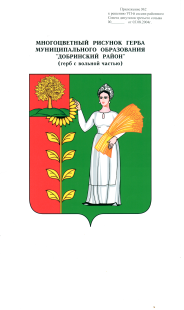                                       П О С Т А Н О В Л Е Н И Е            администрации сельского поселения Дубовской сельсовет               Добринского муниципального района Липецкой области           16.02.2015			       с.Дубовое   	                                   №2О внесении изменений в  муниципальную Программу «Устойчивое развитие  территории сельского поселения Дубовской сельсовет  на 2014-2020 годы» (утвержденную постановлением № 64а от 24.10.2013г., в редакции от 15.12.2014г. № 53)	В соответствии с решением Совета депутатов сельского поселения от 10.12.2008г № 120-рс «О Стратегии социально-экономического развития территории сельского поселения Дубовской сельсовет Добринского муниципального района Липецкой области на период до 2020 года» и от 25.07.2007 № 23 «О Порядке разработки, реализации и проведения оценки эффективности муниципальных программ сельского поселения Дубовской сельсовет Добринского муниципального района Липецкой области»  руководствуясь Уставом сельского поселения Дубовской сельсовет, администрация сельского поселения Дубовской сельсовет                                           ПОСТАНОВЛЯЕТ:	1.Внести изменения в муниципальную Программу «Устойчивое развитие территории сельского поселения Дубовской  сельсовет  на 2014-2020 годы» (утвержденную постановлением № 64а от 24.10.2013г, в редакции от 15.12.2014г. № 53)	2. Настоящее постановление вступает в силу со дня его обнародования	3. Контроль за исполнением данного постановления оставляю за собой.Глава администрации сельского поселения Дубовской  сельсовет                                                                  В.М.Соломонов                                                                                                 Утверждены                                                                                                                                                                       Постановлением администрации сельского поселения Дубовской сельсовет  от 16.02.2015 № 2  ИЗМЕНЕНИЯв муниципальную Программу «Устойчивое развитие территории сельского поселения Дубовской  сельсовет  на 2014-2020 годы» ( утвержденную постановлением № 64а от 24.10.2013г., в редакции от 15.12.2014г. № 53)Паспорт  муниципальной Программы «Устойчивое развитие территории сельского поселения Дубовской  сельсовет  на 2014-2020 годы» изложить в новой редакции(прилагается) - в текстовой части п.5 «Краткое описание ресурсного обеспечения муниципальной программы за счет бюджетных ассигнований по годам реализации» изменения прилагаются1.2 Паспорт  Подпрограммы 1 «Обеспечения населения качественной, развитой  инфраструктурой и повышение уровня благоустройства  территории сельского поселения  Дубовской сельсовет»,  приложение Прогнозируемый объем финансирования из бюджета сельского поселения всего, в том числе по годам реализации изложить в новой редакции (прилагается)- в текстовой части  пункт 5 «Обоснование объема финансовых ресурсов, необходимых для реализации муниципальной программы» изменения прилагаются1.3 Паспорт Подпрограммы 2  «Развитие социальной сферы на территории сельского поселения Дубовской сельсовет»,  приложение Прогнозируемый объем финансирования из бюджета сельского поселения всего, в том числе по годам реализации изложить в новой редакции (прилагается) - в текстовой части  пункт 5 «Обоснование объема финансовых ресурсов, необходимых для реализации муниципальной программы» изменения прилагаются1.4 Паспорт Подпрограммы 3  «Обеспечение безопасности человека и природной среды на территории  сельского поселения Дубовской сельсовет»,  приложение Прогнозируемый объем финансирования из бюджета сельского поселения всего, в том числе по годам реализации  изложить в новой редакции (прилагается)- в текстовой части пункт 4 «Характеристика основных мероприятий подпрограммы с описанием всех механизмов и инструментов, реализация которых запланирована в составе основных мероприятий» изменения прилагаются;- в текстовой части  пункт 5 «Обоснование объема финансовых ресурсов, необходимых для реализации муниципальной программы» изменения прилагаются1.5 Паспорт Подпрограммы 4 «Обеспечение  реализации  муниципальной политики на территории сельского поселения Дубовской сельсовет» , приложение      Прогнозируемый объем финансирования из бюджета сельского поселения всего, в том числе по годам реализации изложить в новой редакции (прилагается)- в текстовой части пункт 4 «Характеристика основных мероприятий подпрограммы с описанием всех механизмов и инструментов, реализация которых запланирована в составе основных мероприятий» изменения прилагаются;- в текстовой части  пункт 5 «Обоснование объема финансовых ресурсов, необходимых для реализации муниципальной программы» изменения прилагаются1.6   Приложение 1 к муниципальной программе «Устойчивое развитие территории сельского поселения Дубовской  сельсовет  на 2014-2020 годы» изложить в новой редакции.1.7  Приложение 2 к муниципальной программе «Устойчивое развитие территории сельского поселения Дубовской  сельсовет  на 2014-2020 годы» изложить в новой редакции.1.8 Приложение 3     к муниципальной программе «Устойчивое развитие территории сельского поселения Дубовской  сельсовет  на 2014-2020 годы» изложить в новой редакции.Муниципальная Программа«Устойчивое развитие территории сельского поселения Дубовской  сельсовет на 2014-2020 годы»I. Паспорт муниципальной программы «Устойчивое развитие территории сельского поселения Дубовской сельсовет  на 2014-2020 годы»»II. Текстовая частьКраткая характеристика текущего состояния, формулировка проблем и рисков социально-экономического развития поселенияМуниципальная  программа «Устойчивое развитие территории сельского поселения Дубовской сельсовет  на 2014-2020 годы»»  характеризует экономическое развитие Дубовского  сельсовета на 2014–2020 годы,  определяет цель, индикаторы цели, задачи развития на среднесрочную перспективу, показатели задач, объемы финансирования и ожидаемые результаты, которые необходимо достичь для реализации целей Стратегии социально-экономического развития  Дубовского  сельсовета Добринского муниципального района на период до 2020 года, утвержденной решением сессии Совета депутатов Дубовского сельсовета  от 10.12.2008г. № 120-рс «Стратегия социально-экономического развития Дубовского сельсовета  на период до 2020 года» (с учётом изменений). Развитие сельского поселения Дубовской сельсовет осуществляется в различных направлениях - важнейший показатель повышения благосостояния населения, предпосылка социальной и экономической стабильности поселения. Муниципальная  программа «Устойчивое развитие территории сельского поселения  Дубовской сельсовет на 2014- 2020 годы»  характеризует уровень благоустройства, развитие инфраструктуры на территории  поселения  на 2014–2020 годы , определяет цель, индикаторы цели, задачи развития на среднесрочную перспективу, показатели задач, объемы финансирования и ожидаемые результаты, которые необходимо достичь для реализации целей данной программы Сельское поселение Дубовской сельсовет - муниципальное образование , представляющее собой часть территории Добринского муниципального района Липецкой области Российской Федерации ,находится в пределах Окско-Донской низменности Центрального Черноземья. Климат умеренно-континентальный. 
Сельское поселение Дубовской сельсовет расположено в северной части Добринского района в 45 км от районного центра Добринка и в 60 км от областного центра - г. Липецка. Северо-восточная граница проходит по смежеству с Тамбовской областью, на юге  с землями сельского поселения Пушкинский сельсовет, на юго-западе с землями сельского поселения Хворостянский сельсовет, на западе с землями Грязинского  муниципального  района . Площадь территории - 12363 га. Население - 2263 человек или 7% от населения Добринского района. Имеет 7 сельских населенных пункта: село Дубовое (численность585человек),село Ивановка (численность 172 человека),поселок Новый Свет (численность36 человек),деревня садовая (численность 9 человек),деревня Сергеевка (численность 32 человека),деревня Софьино (численность 714 человек), село Хворостянка ( численность 712 человек  . Административным центром сельского поселения Дубовской сельсовет является село Дубовое.
	Основой экономического потенциала являются предприятия сельскохозяйственного значения - производственное подразделение ООО "Восход", ОАО»Куриное Царство»,ООО «Пушкинское»  ,20 субъектов малого бизнеса. Ведущее место занимает продукция сельского хозяйства. 
Социальная инфраструктура представлена 1 лечебным учреждением - Дубовским офисом врачебной практики ,Хворостянским ФАП,1 средней школой , 1филиал МБОУ СОШ с Дубовое в селе Хворостянка, 2 детским садом , 2 домами Культуры и 2 библиотеками.Неблагополучие в состоянии социальной среды обитания наряду с низкой по сравнению с другими отраслями экономики заработной платой в сельском хозяйстве не способствует повышению позитивной активности, работоспособности и результатов деятельности граждан и в итоге - укреплению престижности труда в сельском хозяйстве и повышению привлекательности сельской местности. Из-за недостатка финансирования не в полном объеме производится  капитальный и текущий ремонт дорог, слабо развивается их сеть, не проводится своевременный ремонт мостов и путепроводов, нет специальных машин и  механизмов, используемых  по уборке территорий и вывозу бытовых отходов.    Сложившаяся ситуация в социальной сфере на селе является тормозом  формирования социально-экономических условий устойчивого развития сельских территорий.В сельском поселении Дубовской сельсовет проводится целенаправленная работа по благоустройству территории: проведены работы по ремонту дорожного покрытия, установлены дорожные знаки, проведены дополнительные линии уличного освещения, ручная и механизированная уборка дорог местного значения и т.д..Но, несмотря на это существует ряд проблем в вопросах благоустройства, которые нужно решать.Необходимость благоустройства территории поселения, в том числе комплексного, продиктовано на сегодняшний день необходимостью обеспечения проживания людей в более комфортных условиях при постоянно растущем благосостоянии населения.Таким образом, мероприятия, предусмотренные настоящей Программой, имеют большую социальную значимость и могут решаться исключительно программными методами.В сегодняшнем состоянии коммунальное хозяйство характеризуется низкой инвестиционной привлекательностью, высокой степенью аварийности, низкой эффективностью системы управления.Актуальна проблема износа объектов коммунальной инфраструктуры. Уровень износа фондов коммунальной инфраструктуры составляет 100  процентов. Модернизация объектов коммунальной инфраструктуры связана как с реконструкцией существующих объектов с высоким уровнем износа, так и со строительством новых объектов, направленных на их замену.Существующие финансово - экономические механизмы, обеспечивающие восстановление и ремонт существующих объектов благоустройства и инфраструктуры и строительство новых, недостаточно эффективны.Низкий уровень благоустройства отдельных населенных пунктов и состояние инфраструктуры на территории поселения вызывает дополнительную социальную напряженность в обществе.Ремонт и реконструкция имеющихся и создание новых объектов комплексного развития систем коммунальной инфраструктуры в сложившихся условиях является ключевой задачей администрации сельского поселения. Без реализации неотложных мер по повышению уровня благоустройства территории сельского поселения Дубовской сельсовет нельзя добиться существенного повышения имеющегося потенциала поселения и эффективного обслуживания экономики и населения поселения, а также обеспечить в полной мере безопасность жизнедеятельности и охрану окружающей среды.Создание условий для устойчивого развития  территории сельского поселения является одной из важнейших стратегических целей государственной политики, достижение которой позволит повысить конкурентоспособность экономики и благосостояние граждан.Важнейшей составляющей социально ориентированной экономики является широко развитая и успешно функционирующая система отраслей социальной сферы. Социальная сфера – это самостоятельная сфера общественной жизни, в которой реализуются многообразные социальные интересы в отношениях социальных субъектов.В современной экономике социальная сфера стала важнейшим фактором и источником экономического роста. Возможности поступательного развития экономики оказались напрямую связанными с качественным развитием способностей человека. Определяющее влияние на качество рабочей силы оказывает культурное обслуживание и все те сферы деятельности, которые формируют человеческий капитал.В развитии и формировании личности большое значение имеет его нравственное воспитание и развитие, роль моральных принципов, а также физическое воспитание, укрепление сил и здоровья.Социальная сфера охватывает все пространство жизни человека – от условий его труда и быта, охраны здоровья, досуговой деятельности до социально-культурных и национальных отношений. Сферой реализации муниципальной программы также является организация эффективной деятельности в области гражданской обороны, защиты населения и территорий от чрезвычайных ситуаций природного и техногенного характера, обеспечения пожарной безопасности и безопасности людей на водных объектах.На территории сельского поселения Дубовской сельсовет существуют угрозы возникновения чрезвычайных ситуаций природного и техногенного характера. Природные чрезвычайные ситуации могут сложиться в результате опасных природных явлений: весеннее половодье, паводки, пожары, сильные ветры, снегопады, засухи.Наибольшую угрозу для населения сельского поселения представляют  распространение природно –очаговых инфекций, источником и резервуаром которых являются мышевидные грызуны на территории сельского поселения.Достаточность материальных ресурсов позволяет в минимальные сроки локализовать чрезвычайную ситуацию, уменьшить масштабы ее последствий и решить главную задачу – спасти и организовать первоочередное жизнеобеспечение пострадавших.К числу основных проблем развития территории относятся:а) сложная демографическая ситуация.Складывающаяся демографическая ситуация не способствует формированию трудового потенциала, обеспечивающего поступательное социально-экономическое развитие сельской территории.б) низкий уровень развития инженерной инфраструктуры и социальной сферы.Низкий уровень обеспеченности села объектами социально-инженерной инфраструктуры является одним из основных факторов, обусловливающих непривлекательность сельской местности и рост миграционных настроений, особенно среди сельской молодежи.Развитие местного самоуправления является одним из важнейших системообразующих этапов в становлении современной политической системы России. Будучи максимально приближенным к населению, оно является центральным звеном в механизме взаимодействия гражданского общества и государства, а механизмом и инструментом реализации функций и задач органов местного самоуправления является муниципальная служба.В связи с этим развитие и совершенствование муниципальной службы и муниципального управления является одним из условий повышения эффективности взаимодействия общества и власти.Положительный социально-экономический климат в поселении возможен только в условиях совершенствования системы муниципального управления и развития муниципальной службы. В связи с этим, особо актуальным являются вопросы формирования кадрового потенциала и обеспечение системности практической подготовки кадров, способных эффективно работать в органах муниципального управления.В настоящее время в администрации сельского поселения Дубовской сельсовет занято 6 человек, из них муниципальных служащих 4 человека.Высшее образование имеют 100% процентов муниципальных служащих.Кадровая проблема сегодня остаётся самой острой практически во всех отраслях и сферах жизни нашего общества и государства. Обучение кадров рассматривается как процесс, в ходе которого решаются следующие задачи: формирование высокопрофессионального кадрового корпуса муниципальных служащих, обеспечение стабильности кадров муниципальной службы; стимулирование профессиональной компетентности и повышения квалификации работников, повышение организованности, ответственности и дисциплинированности кадров. Развитию кадрового потенциала муниципальной службы способствуют правовое регулирование и оптимальная организация прохождения муниципальной службы, единое информационно-методическое обеспечение деятельности органов местного самоуправления, плановое и системное развитие муниципальной службы.В ходе реализации Программы  могут возникнуть следующие риски: - макроэкономические риски, связанные с возможностью ухудшения внутренней и внешней экономической конъюнктуры, замедлением темпов роста экономики и повышением уровня инфляции;- финансовые риски, связанные с возможностью возникновения бюджетного дефицита и вследствие этого недостаточным уровнем бюджетного финансирования;- природные риски, связанные с воздействием на жизнедеятельность сельского населения опасных природных явлений. -социальные риски связаны с вероятностью повышения социальной напряженности среди населения из-за неполной или недостоверной информации о реализуемых мероприятиях. Управление данной группой рисков будет обеспечено за счет открытости и прозрачности планов мероприятий и практических действий, информационного сопровождения реализации Программы.2. Краткое описание целей и задач муниципальной программы, обоснование состава и значений соответствующих целевых индикаторов и показателей задачПрограмма направлена на создание предпосылок для устойчивого развития территории Дубовского сельсовета Добринского муниципального района посредством достижения следующей цели: Сбалансированное, комплексное развитие сельского поселения Дубовской сельсовет Добринского муниципального района.Индикаторы достижения цели:- темп роста инвестиций в основной капитал (по полному кругу предприятий), %;- темп роста налоговых поступлений,% - темп роста среднемесячной начисленной заработной платы, %.- ввод жилья, кв. м.Для достижения указанной цели необходимо решение следующих задач:      1.Обеспечение жителей качественной инфраструктурой и услугами благоустройства.2. Создание условий для развития человеческого потенциала.3. Создание условий для безопасного проживания, работы и отдыха на территории поселения, сохранение и развитие природного потенциала поселения.4.Повышение эффективности  деятельности органов  местного самоуправления сельского поселенияВ соответствии с указанными целями  и задачами предполагается создать условия для повышения уровня жизни населения, в том числе на основе развития социальной инфраструктуры, создать на территории поселения условия для гармоничного развития подрастающего поколения, сохранить культурное наследие, благоприятные условия для жизни, работы и отдыха, обеспечивающие гармоничное сочетание интересов личности, общества и государства.Результатом решения поставленных задач станет:Обеспечение в 2020 году:- прироста инвестиций в основной капитал ежегодно на _102,4_%;- прироста налоговых поступлений ежегодно на 0,7 %;- увеличения среднемесячной начисленной заработной платы к 2020году на  8,9 %;- увеличение ввода жилья к базовому 2015 году на  530,4 кв.м.3. Перечень подпрограмм, а также сведения о взаимосвязи результатов их выполнения с целевыми индикаторами муниципальной программыДля решения поставленной цели и задач Программы реализуются 4  подпрограммы:           1. Обеспечение населения качественной, развитой инфраструктурой и повышение уровня благоустройства  территории сельского поселения Дубовской  сельсовет.2.Развитие социальной сферы на территории сельского поселения Дубовской сельсовет.3. Обеспечение безопасности человека и природной среды на территории сельского поселения Дубовской сельсовет.4. Обеспечение  реализации  муниципальной  политики   на территории  сельского поселения Дубовской   сельсовет.Подпрограмма «Обеспечение населения качественной, развитой инфраструктурой и повышение уровня благоустройства  территории сельского поселения Дубовской  сельсовет» направлена на обеспечение жителей качественной инфраструктурой и услугами благоустройства посредством решения следующих задач:Модернизация  дорожной и коммунальной инфраструктуры.2. Обеспечение  проведения  мероприятий по благоустройству территории поселенияПодпрограмма «Развитие социальной сферы на территории сельского поселения Дубовской  сельсовет» направлена на создание условий для развития человеческого потенциала посредством решения следующих задач:1.   Обеспечение эффективного функционирования объектов социальной сферы2. Расширение возможностей населения по участию в культурно-досуговых, спортивных мероприятиях.      Подпрограмма «Обеспечение безопасности человека и природной среды на территории сельского поселения Дубовской сельсовет» направлена на создание условий для безопасного проживания, работы и отдыха на территории поселения, сохранение и развитие природного потенциала поселения посредством решения следующей  задачи:1 Предотвращение  чрезвычайных  ситуаций, обеспечение пожарной безопасности  и безопасности  на водных объектах.Подпрограмма  «Обеспечение  реализации  муниципальной  политики   на территории  сельского поселения Дубовской   сельсовет.» направлена  на на повышение эффективности  деятельности сельского поселения  Дубовской сельсовет, посредством выполнения следующих задач:1.Повышение эффективности и результативности деятельности администрации сельского поселения.2. Оказание муниципальных услуг в электронном виде   населению поселения.4. Краткое описание этапов и сроков реализации муниципальной программы с указанием плановых значений индикаторов целей и показателей задач по годам реализации муниципальной программыСроки реализации Программы охватывают период 2014 – 2020 годов без выделения этапов.Результатом реализации Программы является создание к 2020 году благоприятных условий для повышения благосостояния и качества жизни населения на территории поселения, обеспечения устойчивых темпов экономического роста, усиления конкурентных позиций поселения.К ожидаемым конечным результатам выполнения Программы в 2020 году относятся:- прироста инвестиций в основной капитал ежегодно на _102,4_%;- прироста налоговых поступлений ежегодно на 0,7 %;- увеличения среднемесячной начисленной заработной платы к 2020году на  8,9 %;- увеличение ввода жилья к базовому 2015 году на  530,4 кв.м.Эффективность реализации Программы оценивается по целевым индикаторам и целевым показателям задач, характеризующим позитивные изменения в развитии экономике поселения в целом. Сведения об индикаторах цели и показателях задач Программы с формированием плановых значений по годам ее реализации представлены в Приложении 1 к Программе.5. Краткое описание ресурсного обеспечения муниципальной программы за счет бюджетных ассигнований по годам реализацииФинансовое обеспечение реализации муниципальной программы в 2014-2020 годах планируется осуществлять за счет бюджетных ассигнований бюджета сельского поселения в пределах предусмотренных лимитов финансирования.Общий объем финансирования Программы за весь период реализации прогнозно составит 29798,3 тыс. руб., в том числе:-  подпрограммы «Обеспечение населения качественной, развитой инфраструктурой и повышение уровня благоустройства территории сельского поселения Дубовской сельсовет»-12545,1тыс.руб.;
-  подпрограммы «Развитие социальной сферы на территории сельского поселения Дубовской сельсовет  - 16238,3 тыс. руб.;- подпрограммы «Обеспечение безопасности человека и природной среды на территории сельского поселения Дубовской  сельсовет»- 90,0тыс. руб.;- подпрограммы «Обеспечение реализации муниципальной политики на территории сельского поселения Дубовской сельсовет – 924,9 тыс.руб.Объемы бюджетного финансирования за счет средств бюджета сельского поселения Дубовской  сельсовет уточняются при формировании бюджета сельского поселения на очередной финансовый год.Краткое описание ресурсного обеспечения муниципальной программы за счет средств бюджета сельского поселения по годам реализации представлено в Приложении 2 к Программе.Краткое описание финансирования на реализацию муниципальной программы за счет средств из иных источников, не запрещенных действующим законодательством представлено в Приложении 3 к Программе.6. Описание мер муниципального регулирования и обоснование необходимости их применения для достижения целевых индикаторов и показателей задач муниципальной программыМеры муниципального регулирования (налоговые, тарифные, кредитные, гарантии, залоговое обеспечение) не применяются.7. Мониторинг реализации муниципальной программыУправление реализацией Программы осуществляется в соответствии с Порядком разработки, реализации и проведения оценки эффективности реализации муниципальных программ сельского поселения Дубовской сельсовет Добринского муниципального района Липецкой области  Российской Федерации ».Реализация Программы осуществляется в соответствии с планом ее реализации, утверждаемым ежегодно с учетом приоритетов Программы.Мониторинг реализации Программы ориентирован на раннее предупреждение возникновения проблем и отклонений хода реализации муниципальной программы от запланированного.Объектом мониторинга являются индикаторы (показатели) Программы (подпрограмм) и основных мероприятий.Мониторинг реализации Программы проводится на основе данных официального статистического наблюдения, годовых отчетов о ходе реализации и оценке эффективности Программы.8. Методика расчета целевых индикаторов и показателей задач муниципальной программы поселенияОценка достижения целей Программы по годам ее реализации осуществляется посредством определения степени и полноты достижения поставленных задач, а также с использованием следующих целевых индикаторов и показателей:- темп роста инвестиций в основной капитал (по полному кругу предприятий);- темп роста налоговых поступлений;- темп роста среднемесячной начисленной заработной платы;- ввод жилья в эксплуатацию;- удельный вес дорог с твердым покрытием в общей протяженности дорог местного значения в пределах поселения;- доля протяженности освещенных частей улиц, проездов в их общей протяженности;- обеспеченность населения централизованным водоснабжением;- объем внебюджетных источников, привлеченных на благоустройство, из расчета на 1 жителя поселения;доля населения, систематически занимающегося физической культурой и спортом;- доля населения, участвующего в культурно-досуговых мероприятиях;- количество экземпляров новых поступлений в библиотечный фонд;- динамика сокращения деструктивных событий;Прогнозные значения целевых индикаторов и показателей Программы по годам ее реализации приведены в приложении 1 к настоящей Программе.Степень эффективности реализации Программы определяется путем сопоставления фактических значений целевых индикаторов и показателей с прогнозными значениями, установленными Программой на определенный год.Подпрограмма 1 «Обеспечения населения качественной, развитой  инфраструктурой и повышение уровня благоустройства  территории сельского поселения Дубовской сельсовет»Паспорт Подпрограммы 1(далее – Подпрограмма)I. Краткая характеристика сферы реализации подпрограммы, описание основных проблем и рисковОдним из направлений устойчивого развития территории сельского поселения Дубовской сельсовет является повышение уровня и качества жизни сельского населения, которое включает в себя комплекс мероприятий по социальному обустройству и развитию социальной и инженерной инфраструктуры сельского поселения. Необходимо обеспечить повышенные требования к уровню экологии, эстетическому и архитектурному облику сельского поселения. Обеспечение населения чистой питьевой водой является важнейшим направлением социально-экономического развития сельского поселения.Задача по обеспечению населения чистой водой входит в число приоритетов долгосрочного социально-экономического развития страны, ее решение позволяет обеспечить возможность для улучшения качества жизни населения, предотвратить чрезвычайные ситуации, связанные с функционированием систем водоснабжения, водоотведения и очистки сточных вод, создать условия для эффективного функционирования и устойчивого развития организаций.Доступность и качество питьевой воды определяют здоровье населения и качество жизни. До 20 % всех заболеваний может быть связано с неудовлетворительным качеством воды. В отдельных случаях отсутствие доступа к чистой воде приводит к массовым заболеваниям и распространению эпидемий.Поэтому проблема обеспечения населения качественной питьевой водой в достаточном количестве является одной из приоритетных проблем социального развития любой территории, решение которой необходимо для сохранения здоровья, улучшения условий деятельности и повышения уровня жизни населения.Основная причина не надлежащего качества воды, поступающей из источников централизованного водоснабжения, заключается в изношенности коммуникаций и оборудования и устаревших методах очистки.Проблемы снабжения населения чистой водой носят комплексный характер, а их решение окажет существенное положительное влияние на социальное благополучие общества, общее экономическое развитие и рост производства.В последние годы в поселении проводилась целенаправленная работа по благоустройству и социальному развитию населенных пунктов.В то же время в вопросах благоустройства территории поселения имеется ряд проблем.Проблема благоустройства территории является одной из самых насущных, требующих каждодневного внимания и эффективного решения. Важна четкая согласованность действий администрации и предприятий, обеспечивающих жизнедеятельность поселения и занимающихся благоустройством территории. Определение перспектив благоустройства муниципального образования позволит добиться сосредоточения средств на решение поставленных задач.Большинство объектов внешнего благоустройства населенных пунктов, такие как дороги, уличное освещение до настоящего времени не обеспечивают комфортных условий для жизни и деятельности населения и нуждаются в ремонте и обустройстве.Дорожное хозяйствоАвтомобильные  дороги  представляют  собой  комплекс  инженерных  сооружений,  предназначенных  для  обеспечения  круглосуточного, непрерывного,   удобного  и безопасного  движения автомобилей  с  расчетной  нагрузкой и  установленной  скоростью  в  любое  время  года  и в  любых  условиях  погоды.  	Автомобильные дороги, в том числе внутрипоселенческие, являются важнейшим звеном транспортной системы страны, без которого не может функционировать ни одна отрасль народного хозяйства. Уровень развития и техническое состояние дорожной сети существенно и многообразно влияют на экономическое и социальное развитие как страны в целом, так и отдельных регионов.       Протяженность автомобильных  дорог общего  пользования местного  значения  населенных  пунктов сельского поселения Дубовской сельсовет  составляет 15,95 км,  из  которых 7,15 км покрыты асфальтом, 5,0 км- щебень, 3,8 км  – грунтовые.       Автомобильные дороги подвержены влиянию окружающей среды, хозяйственной деятельности человека и постоянному воздействию транспортных средств, в результате чего меняется технико-эксплутационное состояние дорог. Для их соответствия нормативным требованиям необходимо выполнение различных видов дорожных работ:    -  содержание автомобильной дороги – комплекс работ по поддержанию надлежащего технического состояния автомобильной дороги, оценке ее технического состояния, а также по организации и обеспечения дорожного движения;     -  ремонт автомобильной дороги – комплекс работ по восстановлению транспортно – эксплутационных характеристик автомобильной дороги, при выполнении которых не затрагиваются конструктивные и иные  характеристики надежности и безопасности автомобильной дороги;     -  капитальный ремонт автомобильной дороги – комплекс работ по замене и(или) восстановлению конструктивных элементов автомобильной дороги, дорожных сооружений и (или их частей), выполнение которых осуществляется  в пределах установленных допустимых значений и технических характеристик класса категории автомобильной дороги и при выполнение которых затрагиваются конструктивные и иные характеристики надежности и безопасности автомобильной дороги.             Состояние сети дорог определяется своевременностью, полнотой и качеством  выполнения работ по содержанию, ремонту, капитальному ремонту и реконструкции дорог и зависит на прямую от объемов финансирования и стратегии распределения финансовых ресурсов в  условиях их ограниченных объемов.                                              Жилищное хозяйствоИз-за недостатка финансирования  текущий и капитальные ремонты   жилого фонда на средства администрации сельского поселения производились не в полном объеме. Сложившаяся ситуация в социальной сфере на селе является тормозом формирования социально-экономических условий устойчивого развития сельских территорий.	Настоящая Программа включает в себя мероприятия, направленные на повышение уровня жизни населения  сельского поселения, улучшение внешнего облика,  обеспечение надежной эксплуатации жилого фонда. создание наиболее оптимальных условий для жизни селян .Финансирование 	Программы предусматривается на принципах софинансирования за счет средств местного, а также других источников 	Основной целью разработки данной программы является улучшение внешнего облика жилого фонда поселения, условий проживания граждан	Социально-экономический эффект от реализации Программы выражается в выполнении мероприятий по реализации программы  жилищного хозяйства по улучшению условий и безопасной эксплуатации жилого фонда.                                                  Коммунальное хозяйствоНа сегодняшний день деятельность коммунального комплекса села характеризуется неудовлетворительным качеством предоставления коммунальных услуг, неэффективным использованием природных ресурсов, загрязнением окружающей среды. Причинами сложившейся ситуации является высокий уровень физического и морального износа основных фондов, низкая эффективность системы управления коммунальным комплексом, отсутствие стимулирования развития инженерной инфраструктуры.Выходом из сложившейся ситуации может послужить масштабная реализация проектов: модернизации, новое строительство и реконструкции объектов коммунальной инфраструктуры.Мероприятия в Подпрограмме представлены по основному направлению:   -  обеспечение населения центральным водоснабжением и качественной питьевой   водой.Высокий износ водопроводных сетей является основной причиной потерь при транспортировке воды и, как следствие, приводит к дефициту в обеспечении населения питьевой водой нормативного качества. Мероприятия Подпрограммы позволят осуществить модернизацию и техническое перевооружение систем водоснабжения с использованием современного оборудования и материалов, установку приборов учета воды, внедрение новейших разработок в области энергосбережения и автоматизации производственных процессов, а так же полное отсутствие систем водоснабжения в отдаленных селах на территории администрации сельского поселения.	БлагоустройствоБлагоустройство населенных пунктов поселения включает в себя содержание тротуаров, озеленение, обустройство детскими игровыми площадками и др. Благоустройством занимается администрация муниципального образования.В сложившемся положении необходимо продолжать благоустройство тротуаров, новое строительство детских игровых площадок с установкой малых архитектурных форм, освещение улиц, текущий ремонт, установка урн, скамеек. К прочим мероприятиям по благоустройству поселения относятся такие работы, погрузка мусора с несанкционированных  свалок, подметание площади около ДК, выпиловка деревьев и кустарников, содержание парка и т.д.Одной из проблем благоустройства населенных пунктов является негативное отношение жителей к элементам благоустройства: создаются несанкционированные свалки мусора, уничтожаются зеленые насаждения.Анализ показывает, что проблема заключается в низком уровне культуры поведения жителей населенных пунктов на улицах и во дворах, небрежном отношении к элементам благоустройства.Отрицательные тенденции в динамике изменения уровня благоустройства территорий обусловлены наличием следующих факторов:- недостаточным выделением средств на поддержку мероприятий по развитию и модернизации объектов благоустройства на территории сельского поселения;- снижением уровня общей культуры населения, выражающимся в отсутствии бережливого отношения к объектам муниципальной собственности.Ремонт и реконструкция имеющихся и создание новых объектов благоустройства в сложившихся условиях является ключевой задачей сельского поселения. Без реализации неотложных мер по повышению уровня благоустройства территории сельского поселения Дубовской  сельсовет нельзя добиться существенного повышения имеющегося потенциала поселения и эффективного обслуживания экономики и населения поселения, а также обеспечить в полной мере безопасность жизнедеятельности и охрану окружающей среды.II. Задачи, показатели задач подпрограммыРеализация Подпрограммы направлена на создание благоприятных  условий  жителям поселения, обеспечение развития инфраструктуры и развития дорожного транспорта  посредством выполнения следующих задач:1.Модернизация дорожной, жилищной и коммунальной инфраструктуры  2.Обеспечение проведения  мероприятий по благоустройству территории поселения.Задача 1.  Модернизация дорожной,жилищной и коммунальной инфраструктурыРешение данной задачи направлено   на создание условий для приведения коммунальной инфраструктуры в соответствие со стандартами качества, обеспечивающими комфортные условия проживания и развитие современной и эффективной автомобильно-дорожной инфраструктуры.Основными показателями решения данной задачи:1. Протяженность построенных, капитально отремонтированных и прошедших  текущий ремонт дорог, км.. 2. Протяженность построенных (отремонтированных) водопроводных сетей, км.          Задача 2. Обеспечение проведения  мероприятий по благоустройству территории поселения.Решение данной задачи направлено на строительство спортивных площадок, детские площадок, контейнерных площадок для сбора мусора, установка элементов благоустройства, обустройство мест для отдыха, торговли, озеленение территории, установка светильников уличного освещения.Основным показателем решения данной задачи является – протяженность освещенных  частей улиц, проездов, км.Задача 3.Мониторинг жилого фонда сельского поселения. Решение данной задачи будет способствовать списанию разрушенных бесхозных жилых домов, находящихся на территории сельского поселения.Основными показателем решения данной задачи:Учет бесхозного жилого фонда и других строений на территории сельского поселения, ед .III. Сроки и этапы реализации подпрограммыСрок реализации подпрограммы  охватывает период 2014-2020 годы без выделения этапов. IV. Характеристика основных мероприятий подпрограммы с описанием всех механизмов и инструментов, реализация которых запланирована в составе основных мероприятийОсновное мероприятие 1 Задачи 1 Подпрограммы 1 «Капитальный ремонт автомобильных дорог сельского поселения Дубовской  сельсовет»;Основное мероприятие 2 Задачи 1 Подпрограммы 1 «Закупка глубинных насосов»Основное мероприятие 3 Задачи 1 Задачи 1 Подпрограммы 1 «Ремонт водопровода»Основное мероприятие 1 задачи 2 подпрограммы 1 «Текущие расходы на содержание, реконструкцию и поддержание в рабочем состоянии системы уличного освещения сельского поселения».Основное мероприятие 2 задачи 2 подпрограммы 1 «Благоустройство мест отдыха и мест захоронения, озеленение территории сельского поселения, материальное поощрение работников»Основное мероприятие 1 задачи 3 Подпрограммы 1 «Инвентаризация бесхозного жилого фонда».V. Обоснование объема финансовых ресурсов, необходимых для реализации подпрограммыПрогнозируемый объем финансирования из бюджета сельского поселения составит – 12545,1 тыс. руб., в том числе по годам реализации:.   3096,1  тыс. руб.,. –1170,1 тыс. руб.,. – 15,6 тыс. руб.,. – 113,3  тыс. руб.,. – 2720,0  тыс. руб.,. – 2715,0  тыс. руб.,. – 2715,0  тыс. руб.В ходе реализации подпрограммы объемы финансирования ежегодно уточняются при формировании бюджета сельского поселения на очередной финансовый год и плановый период.Подпрограмма 2 «Развитие социальной сферы на территории сельского поселения Дубовской  сельсовет»Паспорт Подпрограммы 2(далее – Подпрограмма)I. Краткая характеристика сферы реализации подпрограммы, описание основных проблем и рисковКультураВ период социально-экономических преобразований основной целью государственной политики в сфере культуры является сохранение богатейшего культурного потенциала. Положительным результатом данной политики является то, что в целом удалось сохранить накопленный ранее культурный потенциал, сеть и систему учреждений культуры.Статья 44 Конституции Российской Федерации определила, что каждый человек, находящийся на территории России, имеет право на участие в культурной жизни и пользование учреждениями культуры, а также на доступ к культурным ценностям. Право граждан на качественное удовлетворение культурно-информационных потребностей должно подкрепляться соответствующим финансовым обеспечением, поэтому разработка и реализация государственной политики финансирования культуры и искусства имеет чрезвычайно  важное  значение,  как на федеральном уровне, так и в муниципальных образованиях.Оптимизация сети позволила сохранить все учреждения культуры. На территории сельского поселения функционируют:- Дубовской сельский Дом культуры; -Хворостянский сельский дом культуры- Дубовская  сельская библиотека- Октябрьская сельская библиотека   На территории сельского поселения Дубовской  сельсовет культурно-досуговые и библиотечные услуги населению оказывает Дубовская и Октябрьская библиотеки. В данных учреждениях работает 2 человека. Ежегодно для жителей села проводится около 516 мероприятий, из них 108 платных: дискотеки . На базе клубных и библиотечных учреждений ведут работу 11 клубных формирований и любительских объединений. Библиотечным обслуживанием охвачено 50 % жителей сельских территорий.  Сельские учреждения культуры – активные участники формирования социального имиджа сельского поселения. Они оказывают услуги населению в сфере культуры, выполняя ряд социальных функций по патриотическому воспитанию населения, духовно-нравственному и эстетическому. Организуют работу с различными возрастными и социальными категориями населения, принимают участие в реализации многих межведомственных социальных программ.Проводимые в учреждениях культуры поселения мероприятия, направлены на широкий доступ всех слоёв населения к реализации своих культурных потребностей. Они стремятся расширить сферу культурно-образовательных, познавательных и других видов услуг. Новые условия жизни, новые стандарты диктуют поиск новых технологий, поэтому  учреждения культуры организовывают мероприятия с использованием различных форм работы. Каждый фестиваль, конкурс или смотр по народному творчеству - это школа к вершине мастерства. Кардинальные перемены, связанные с реформированием нашей отрасли, и возникшие с этим  финансовые трудности ощутимо отразились на организационных основах  и условиях проведения этих мероприятий. Учреждения культуры поселения отстают от требований современности и становятся все менее привлекательными для населения, особенно молодежи. Мероприятия Подпрограммы предусматривают решение проблем по следующим направлениям:- приобщение молодежи к духовным и культурным ценностям отечественной культуры; - поддержка лучших традиционных и новых форм культурно-досуговой деятельности.Материально-техническая база учреждений культуры отстает от требований современности и остро нуждается в укреплении и совершенствовании. . На ситуацию по укреплению материально- технической базы влияет  распределение бюджетных средств, связанных с реорганизацией. В то же время возможность увеличения собственных доходов учреждений культуры и искусства ограничена их социальными целями, недостаточным уровнем благосостояния населения. Из-за недостаточного финансирования увеличился разрыв между культурными потребностями населения и возможностями их удовлетворения.Таким образом, накопленный потенциал культуры поселения требует преобразований, на осуществление которых и направлена Подпрограмма.Физкультура и спортФизическая культура и массовый спорт становятся все более значимым социальным явлением, положительно влияющим на внедрение здорового образа жизни и спортивного стиля жизни среди населения, на образование и воспитание подрастающего поколения, активное проведение досуга и оздоровление различных социальных групп населения, и реабилитацию инвалидов.На территории сельских поселений имеется 1 спортивный зал: в  общеобразовательной школе.Осознавая важность физического развития населения, администрацией сельского поселения значительное внимание уделяется физкультурно-массовым и спортивным мероприятиям. Так, в сельском поселении стали традиционными спортивные праздники, посвященные Дню села, знаменательным датам, профессиональному празднику Дню физкультурника, соревнования.Проводится определенная работа по укреплению материально-технической базы спорта. Вместе с тем преждевременно говорить о полной стабилизации ситуации в сельском поселении физической культуры и спорта. По-прежнему мало внимания уделяется использованию средств физической культуры в работе с инвалидами.   Слабая материальная база ограничивает возможности подготовки к соревнованиям и недостаточное финансирование препятствует развитию физкультурно-спортивной инфраструктуры. При наличии на селе высококвалифицированных специалистов для подготовки спортсменов высокого класса необходимо наличие материально-технической базы.II. Задачи, показатели задач подпрограммыОсновными задачами Подпрограммы являются:1. Приобщение жителей поселения  к регулярным занятиям физической культурой и спортом.2. Поддержка и развитие творческого потенциала сельского поселения.3. Обеспечение доступности для населения информационных ресурсов через библиотечное обслуживание. Задача 1 Приобщение жителей поселения  к регулярным занятиям физической культурой и спортом.Решение данной задачи направлено на  приобщение всех слоев населения сельского поселения, особенно детей и молодежи, к регулярным занятиям физической культурой и спортом, укрепление здоровья населения сельского поселения и профилактика заболеваний посредством формирования устойчивой потребности в занятиях физической культурой и в здоровом образе жизни;Основным показателем решения  данной задачи - Количество мероприятий, направленных на физическое развитие, пропаганду здорового образа жизни, ед.Задача 2. Поддержка и развитие творческого потенциала  сельского поселения.Эта задача будет выполнена посредством расширения культурно-массовой, досуговой деятельности; совершенствования уровня проведения культурно-массовых мероприятий для организации досуга населения муниципального поселения; совершенствования форм работы с различными категориями жителей поселения; сохранения традиций проведения праздников и фестивалей самодеятельного народного творчества; увеличения числа участников творческих коллективов; повышения качества зрелищных культурно-досуговых мероприятий; вовлечения большего числа жителей муниципального района в занятие самодеятельным творчеством.Оценка реализации указанной задачи осуществляется  по следующим показателям:- Количество мероприятий, проводимых культурно-досуговыми учреждениями, ед.Задача 3. Обеспечение доступности для населения информационных ресурсов через библиотечное обслуживание. Решение данной задачи направлено на обеспечение количественного роста и качественного улучшения библиотечных фондов, высокого уровня их сохранности; внедрение новых информационных и организационных технологий библиотечной деятельности; содержание и обеспечение деятельности библиотеки; повышение роли библиотек в развитии культурно-информационного и образовательного пространства.Основными показателями решения данной задачи будут являться:Количество посещений муниципальной библиотеки поселения  на 100 человек населения, ед.III. Сроки и этапы реализации подпрограммыПодпрограмма реализуется с 2014 по 2020 годы.IV. Характеристика основных мероприятий подпрограммы с описанием всех механизмов и инструментов, реализация которых запланирована в составе основных мероприятийОсновное мероприятие 1 Задачи1 Подпрограммы 2 «Приобретение инвентаря для занятий физической культуры и спорта».Основное мероприятие 1 Задачи2 Подпрограммы 2 «Содержание и обеспечение деятельности домов культуры».Основное мероприятие 2 Задачи 2 Подпрограммы 2 «Обеспечение  деятельности  культурно-досуговых учреждений муниципального поселения на уровне, позволяющем формировать духовно- эстетические потребности общества  (расходы на оплату труда)Основное мероприятие 3 Задачи 2 Подпрограммы 2 «Внедрение  информационно - коммуникационных технологий».Основное мероприятие 4 Задачи 2 Подпрограммы 2 «Материально –техническое оснащение домов культуры»Основное мероприятие 1 Задачи 3 Подпрограммы 2 «Содержание  и обеспечение деятельности  муниципальных библиотек (расходы на оплату труда).Основное мероприятие 2 Задачи 3 Подпрограммы 2 «Осуществление подписки на периодические издания».Основное мероприятие 3 Задачи 3 Подпрограммы 2	«Укрепление  материально-технической базы. Внедрение  информационно - коммуникационных технологий».Основное мероприятие 4 Задачи 3 Подпрограммы 2 « Повышение квалификации  библиотечных работников». V. Обоснование объема финансовых ресурсов, необходимых для реализации подпрограммыПрогнозируемый объем финансирования из бюджета сельского поселения составит – 16035,1 тыс. руб., в том числе по годам реализации:. –2683,5 тыс. руб.,. – 2352,3 тыс. руб.,. – 2357,3 тыс. руб.,. – 1 404.6 тыс. руб.,. – 2081,0 тыс. руб.,. – 2081.0 тыс. руб.,. – 2081.0 тыс. руб.В ходе реализации подпрограммы объемы финансирования ежегодно уточняются при формировании бюджета сельского поселения на очередной финансовый год и плановый период.Подпрограмма 3 «Обеспечение безопасности человека и природной среды на территории сельского поселения Дубовской сельсовет»Паспорт Подпрограммы 3(далее – Подпрограмма)I. Краткая характеристика сферы реализации подпрограммы, описание основных проблем и рисков в указанной сфереВажным условием устойчивого развития сельского поселения Дубовской  сельсовет является обеспечение безопасности населения, создание условий для безопасной жизни личности, семьи, общества.В соответствии с действующим законодательством перед органами местного самоуправления стоит задача координации и концентрации всех усилий на территории поселения с целью повышения безопасности проживающего населения, создания резервов материальных ресурсов для предупреждения и ликвидации чрезвычайных ситуаций мирного и военного времени.В последние годы чрезвычайные ситуации, связанные с природными пожарами, паводками, обильными снегопадами и другими чрезвычайными ситуациями техногенного характера вызывают серьезные опасения. Сложившееся положение с чрезвычайными ситуациями в поселении обусловлено комплексом проблем материально-технического и социального характера, накапливающихся годами и, до настоящего времени, не получавших должного решения.Основными причинами вышеуказанного состояния проблемы обеспечения предупреждения и ликвидации чрезвычайных ситуаций сельского поселения Дубовской сельсовет являются:- изменение структуры угроз и масштаба действия опасных факторов — потенциальных источников возникновения кризисов и чрезвычайных ситуаций;- недостаток ресурсов, необходимых для достижения устойчивой положительной динамики в решении основных задач Подпрограммы;- пассивное отношение граждан в решении вопросов чрезвычайных ситуаций связанные с пожарной безопасностью, обильными снегопадами, половодьем и дождевыми паводками и др.Источниками событий чрезвычайного характера являются опасные природные явления, природные риски, возникающие в процессе хозяйственной деятельности, а также крупные техногенные аварии и катастрофы. В статистике чрезвычайных ситуаций пожары занимают особое место, социально-экономические потери от них велики по сравнению с чрезвычайными ситуациями других видов. Главные и несопоставимые потери - человеческие жизни. Реализация подпрограммы направлена на обеспечение необходимых условий для укрепления пожарной безопасности, защиты жизни и здоровья населения.К числу объективных причин, обуславливающих крайнюю напряженность оперативной обстановки с пожарами в жилом секторе следует отнести высокую степень изношенности жилого фонда, отсутствие экономических возможностей поддержания противопожарного состояния зданий, низкая обеспеченность жилых зданий средствами обнаружения и оповещения о пожаре, а также современными первичными средствами пожаротушения.Подавляющая часть населения не имеет четкого представления о реальной опасности пожаров, система мер по противопожарной пропаганде и обучению недостаточно эффективна. В результате для большинства граждан пожар представляется маловероятным событием, игнорируются противопожарные требования, и, как следствие, 58% пожаров происходит по причине неосторожного обращения с огнем.Основными проблемами пожарной безопасности являются:- несвоевременное прибытие подразделений пожарной охраны к месту вызова из-за удаленности;- низкий уровень защищенности населения, территорий и учреждений от пожаров;- несвоевременное сообщение о пожаре (загорании) в пожарную охрану;- недостаток специальных приборов, осветительного оборудования для выполнения работ в условиях плохой видимости и высоких температур.Для последовательного и планомерного решения задач и полномочий в области гражданской обороны, защиты населения и территории от чрезвычайных ситуаций, разработана Подпрограмма, которая направлена на проведение на территории сельского поселения комплекса мероприятий в области гражданской обороны, по защите населения и территорий от чрезвычайных ситуаций мирного и военного времени, в соответствии с требованиями действующего законодательства.Для преодоления негативных тенденций необходимы целенаправленные, скоординированные действия органов местного самоуправления, общественных объединений и граждан.II. Задачи, показатели задач подпрограммыРеализация подпрограммы направлена на обеспечение безопасности населения сельского поселения Дубовской сельсовет, создание условий для безопасной жизнедеятельности посредством выполнения следующих тактических задач:1. Предотвращение чрезвычайных ситуаций и обеспечение условий для защиты населения Дубовского  сельского поселения  от чрезвычайных ситуаций природного и техногенного характераРешение данной задачи направлено на:1. Создание резерва финансовых и материальных ресурсов для ликвидации чрезвычайных ситуаций природного и техногенного характера.2. Организация пожарной безопасности на территории сельского поселения.Основными показателями решения данной задачи являются: а). Количество ежегодно информируемого населения сельского поселения о безопасности жизнедеятельности, человекIII. Сроки и этапы реализации подпрограммыПодпрограмма реализуется с 2014 по 2020 годы.IV. Характеристика основных мероприятий подпрограммы с описанием всех механизмов и инструментов, реализация которых запланирована в составе основных мероприятийВ рамках Подпрограммы планируется осуществление следующих основных мероприятий:Основное мероприятие 1 Подпрограммы 3 «Подготовка и проведение мероприятий, направленных на предупреждение и ликвидацию последствий ЧС и предупреждение и ликвидацию последствий пожаров»V. Обоснование объема финансовых ресурсов, необходимых для реализации подпрограммыПрогнозируемый объем финансирования из бюджета сельского поселения составит – 90,0 тыс. руб., в том числе по годам реализации:. –0,0 тыс. руб.,. – 0,0 тыс. руб.,. – 0,0 тыс. руб.,. – 0,0 тыс. руб.,. – 30,0 тыс. руб.,. – 30,0 тыс. руб.,. – 30,0 тыс. руб.В ходе реализации подпрограммы объемы финансирования ежегодно уточняются при формировании бюджета сельского поселения на очередной финансовый год и плановый период.Подпрограмма 4 «Обеспечение  реализации  муниципальной политики на территории сельского поселения Дубовской сельсовет»Паспорт Подпрограммы 4(далее – Подпрограмма)1 Краткая характеристика сферы реализации подпрограммы, описание основных проблем и рисков в указанной сфере. Муниципальная политика – это система целей, задач и механизмов их реализации, направленных на развитие сельского поселения, активизацию деятельности населения, его инициативности в личных и общественных интересах,  в удовлетворении потребности населения в социально значимых услугах и работах, а также в эффективном и результативном решении  общегосударственных вопросов. Открытость и прозрачность деятельности администрации сельского поселения  являются важнейшими показателями эффективности их функционирования, а также необходимым элементом осуществления постоянной и качественной связи между гражданским обществом и властью. Информационная открытость сельского поселения позволяет гражданам получать адекватное представление и формировать критические суждения о состоянии гражданского общества, укрепляет общественный контроль  за деятельностью администрации сельского поселения. Информационная прозрачность деятельности администрации сельского поселения призвана обеспечить реальную доступность для населения информации о принимаемых ими решениях и их текущей деятельности.Одно из базовых условий развития сельского поселения — формирование эффективной системы администрации сельского поселения, которая была бы способна решать вопросы модернизации экономики и противодействия коррупции. Современная структура администрации сельского поселения должна быть компактной и функциональной. Эффективность работы администрации сельского поселения напрямую зависит от уровня профессиональной подготовленности муниципальных служащих. Этой цели можно достичь при наличии профессионального обучения и рационального использования высококвалифицированных, инициативных и перспективных кадров, прежде всего управленческого уровня. Цель Подпрограммы будет достигнута путем решения ряда основных задач.Одной из целей проведенной реформы местного самоуправления являлось повышение способности администрации сельского поселения справляться с возложенными на них задачами по решению вопросов местного значения.Кроме все более растущего количества возлагаемых на органы местного самоуправления "собственных" задач, законодательно отнесенных к вопросам местного значения, государственные органы, как федерального, так и регионального уровня, ожидают и требуют от органов местного самоуправления также высокой активности и результативности в решении и части переданных вопросов государственного управления.Деятельность администрации сельского поселения протекает в условиях динамично меняющегося законодательства, множества параллельно реализуемых реформационных процессов, повышения уровня требований к результатам деятельности, в том числе, к правовому обеспечению работы. При этом не учитывается реальная способность муниципальных кадров самостоятельно ориентироваться в происходящих процессах, осуществлять нормотворчество и принимать ответственные решения, исходя из своих ресурсных возможностей.Однако, реализация любого полномочия есть деятельность, требующая адекватного объема ресурсов для своего осуществления. За время действия Федерального закона от 06 октября 2003 г. N 131-ФЗ объем полномочий органов местного самоуправления существенно вырос, при этом источники доходов местных бюджетов изменились недостаточно. Это означает, что изначально существовавший дисбаланс между объемом полномочий и располагаемыми для их реализации ресурсами увеличился. Органы местного самоуправления не могут обеспечить решение всех возложенных на них задач, опираясь только на собственную экономическую базу.Проблема необеспеченности ресурсами, носящая объективный характер, дополнительно усугубляется фактором субъективного порядка, а именно - преобладанием инерционного подхода в муниципальном управлении. Администрация сельского поселения не ищет наиболее эффективных решений для каждой конкретной проблемы, а из года в год воспроизводят мало результативные и высоко затратные модели организации деятельности.Кроме этого органам местного самоуправления приходится взаимодействовать с большим количеством государственных структур, как регионального, так и федерального уровня, каждая из которых по вопросам своего ведения требует от органов местного самоуправления:- сбора и предоставления информации;- реализации "рекомендаций" и прямых предписаний, то есть принятия и осуществления конкретных решений и деятельности;- участия в совещаниях и других мероприятиях по своим направлениям деятельности.Администрация сельского поселения вынуждена тратить значительный объем человеческих, временных и финансовых ресурсов на "обслуживание взаимодействия с органами государственной власти" в ущерб реализации полномочий, непосредственно относящихся к их компетенции.Именно целевые Подпрограммы являются действенным средством повышения результативности управления, способом формирования и достижения целей развития, одним из направлений оптимизации бюджетных расходов.Согласно статье 32 Федерального закона от 02 марта 2007 года № 25-ФЗ «О муниципальной службе в Российской Федерации» в качестве приоритетных направлений формирования кадрового состава муниципальной службы среди прочих направлений названы повышение квалификации муниципальных служащих; создание кадрового резерва и его эффективное использование, оценка результатов работы муниципальных служащих посредством проведения аттестации, применение современных технологий подбора кадров при поступлении граждан на муниципальную службу и работы с кадрами при ее прохождении.Таким образом, возросшие  требования   к   квалификационному   уровню кадров обуславливают необходимость создания и совершенствования системы непрерывного образования муниципальных служащих.Непрерывная учеба и повышение квалификации кадров является важным условием для создания успешных преобразований  сельского поселения. Программная установка заключается в том, чтобы смотреть на обучение управленческих кадров не как на источник дополнительных расходов, а как на важнейший вид инвестиций.В настоящее время в сфере муниципального управления наблюдаются следующие положительные тенденции:- реализация мероприятий по оптимизации деятельности администрации сельского поселения в части функциональных, структурных и штатных преобразований;- увеличение доли муниципальных служащих, имеющих высшее профессиональное образование, дополнительное профессиональное образование;- внедрение новых подходов к стратегическому планированию деятельности администрации сельского поселения, в том числе переход к программно-целевому планированию посредством разработки муниципальных программ;- активное внедрение в деятельность администрации сельского поселения информационно-коммуникационных технологий;	В настоящее время актуальным становится внедрение в сферу деятельности информационных услуг и технологий таких  как похозяйственный учет и информационно-правовых систем типа «Консультант Плюс», которые позволят автоматизировать учет личных подсобных хозяйств, а также контролировать и анализировать информацию о сельском поселении в режиме онлайн, обеспечить доступ к информационно-правовым системам.II. Задачи, показатели задач подпрограммыОсновным приоритетом муниципальной политики в сфере реализации Подпрограммы является совершенствование муниципального управления и организации муниципальной службы в сельском поселении Дубовской сельсовет, повышение эффективности муниципального управления, исполнения муниципальными служащими своих должностных обязанностей.Кроме того, приоритетами политики в сфере реализации программы являются обеспечение возможностей для повышения профессионального уровня лиц, занятых в системе местного самоуправления.	Реализация подпрограммы направлена на повышение эффективности  деятельности администрации сельского поселения Дубовской сельсовет, посредством выполнения следующих задач:1.Повышение эффективности и результативности деятельности администрации сельского поселения 2. Оказание муниципальных услуг в электронном виде   населению поселения.	Решение данных задач направлено позволит оптимизировать систему организации и функционирования муниципальной службы на основе установленных законодательством Российской Федерации принципов, внедрить современные кадровые, образовательные и управленческие технологии. Основными показателями решения задач являются: 1. Доля муниципальных служащих, прошедших  профессиональную переподготовку и повышение квалификации в отчетном периоде к общей численности муниципальных служащих сельского поселения, 100%.2. Удельный вес оказанных муниципальных услуг в электронном виде  населению сельского поселения.95 %III. Сроки и этапы реализации подпрограммыПодпрограмма реализуется с 2014 по 2020 годы.IV. Характеристика основных мероприятий подпрограммы с описанием всех механизмов и инструментов, реализация которых запланирована в составе основных мероприятийЗадача  1. «Повышение эффективности и результативности деятельности администрации сельского поселения »Основное мероприятие 1 задачи 1 Подпрограммы 4 «Повышение квалификации муниципальных служащих»Задача 2 « Оказание муниципальных услуг в электронном виде   населению поселения»	Основное мероприятие 1 задачи 2 Подпрограммы 4 « Приобретение услуг по сопровождению сетевого программного обеспечения по электронному  ведению похозяйственного  учета».	Основное мероприятие 1 задачи 3 Подпрограммы 4 « Приобретение  информационных услуг».Основное мероприятие 1 задачи 4 Подпрограммы 4 «Ежегодные членские взносы в ассоциацию Совета муниципальных образований»Основное мероприятие 1 задачи 5 Подпрограммы 4 «Организация доступа в сеть интернет(проведение  оптоволокна)V. Обоснование объема финансовых ресурсов, необходимых для реализации подпрограммыПрогнозируемый объем финансирования из бюджета сельского поселения составит – 564,3 тыс. руб., в том числе по годам реализации:2014 г.- 94,2 тыс. руб.2015 г. – 75,6 тыс. руб.,. – 60,9 тыс. руб.,. – 60,9 тыс. руб.,. – 90,9 тыс. руб.,. – 90,9  тыс. руб.,. – 90,9 тыс. руб.1. Повышение квалификации муниципальных служащих органов местного самоуправления сельского поселениятыс.руб.Субсидии предоставляются согласно Порядку предоставления субсидий местным бюджетам из областного фонда софинансирования расходов на повышении квалификации муниципальных служащих органов местного самоуправления поселений, муниципальных районов и городских округов  на соответствующий год ,ежегодно утверждаемому нормативным правовым актом администрации Липецкой области.2. Приобретение информационных услуг с использованием информационно-правовых систем.тыс.руб.Субсидии предоставляются согласно Порядку предоставления субсидий местным бюджетам из областного фонда софинансирования расходов на приобретение информационных услуг с использованием информационно-правовых систем   на соответствующий год , ежегодно утверждаемому нормативным правовым актом администрации Липецкой области.3. Приобретение услуг по сопровождению сетевого программного обеспечения по электронному ведению похозяйственного учета и АРМ «Муниципал»тыс.руб.Субсидии предоставляются согласно Порядку предоставления и расходования субсидий  бюджетам городских и сельских поселений области из областного фонда софинансирования расходов на приобретение  услуг по сопровождению сетевого программного обеспечения по электронному ведению похозяйственного учета,4. Ежегодные членские взносы в Ассоциацию «Совета муниципальных образований»тыс.руб.В ходе реализации подпрограммы объемы финансирования ежегодно уточняются при формировании бюджета сельского поселения на очередной финансовый год  и плановый период5. Организация доступа в сеть интернет (проведение оптоволокна)тыс.руб.Субсидии предоставляются согласно Порядку предоставления и расходования субсидий  бюджетам городских и сельских поселений области из областного фонда софинансирования расходов  на  организацию доступа в сеть интернет (проведение оптоволокна) на соответствующий год, ежегодно утверждаемому нормативным правовым актом администрации Липецкой области.В ходе реализации подпрограммы объемы финансирования ежегодно уточняются при формировании бюджета сельского поселения на очередной финансовый год и плановый период.6. Подготовка проектов генеральных планов, проектов правил землепользования и застройки сельского поселения.	В рамках Подпрограммы предусматривается финансирование мероприятий, направленных на подготовку проекта генерального плана, правил землепользования и застройки сельского поселения.Объемы финансирования Подпрограммы носят прогнозный характер и подлежат ежегодной корректировке с учетом возможностей местного бюджета.Объемы финансирования программных мероприятий по годам: 2014 году составляют 355 т.р.; Общая стоимость подпрограммных мероприятий -  355 т.рПриложение 1                                       к  муниципальной программе Устойчивое развитие  территории      сельского поселения Дубовской сельсовет на 2014-2020годы»Сведения об индикаторах, цели и показатели задач муниципальной программы «Устойчивое развитие  территориисельского поселения Дубовской сельсовет на 2014-2020 годы».Приложение 2к муниципальной программе«Устойчивое развитие территориисельского поселения Дубовской сельсовет Добринского  муниципального района Липецкой области на 2014-2020 годы»Ресурсное обеспечение реализации муниципальной программы «Устойчивое развитие территории сельского поселения Дубовской сельсовет Добринского  муниципального района Липецкой области на 2014-2020 годы» за счет средств бюджета сельского поселенияПриложение 3к муниципальной программе«Устойчивое развитие территориисельского поселения Дубовской  сельсовет Добринского муниципального района Липецкой области на 2014-2020 годы»Прогнозная оценка расходов по источникам ресурсного обеспечения на реализацию муниципальной программы «Устойчивое развитие территории сельского поселения Дубовской сельсовет Добринского муниципального района Липецкой области на 2014-2020 годы»Сроки и этапы реализации муниципальной программы2014 – 2020 годыПодпрограммы1. «Обеспечение населения качественной, развитой инфраструктурой и повышение уровня благоустройства  территории сельского поселения Дубовской  сельсовет» .2. «Развитие социальной сферы на территории сельского поселения Дубовской сельсовет».3. « Обеспечение безопасности человека и природной среды на территории сельского поселения Дубовской сельсовет».4. «Обеспечение  реализации  муниципальной  политики   на территории  сельского поселения Дубовской   сельсовет»Цель муниципальной программыСбалансированное, комплексное развитие сельского поселения Дубовской  сельсовет Добринского муниципального районаИндикаторы цели- темп роста инвестиций в основной капитал (по полному кругу предприятий), %;- темп роста налоговых поступлений ,%;- темп роста среднемесячной начисленной заработной платы, %.- ввод жилья, кв. м.Задачи муниципальной программыОбеспечение жителей качественной инфраструктурой и услугами благоустройстваСоздание условий для развития человеческого потенциала..Создание условий для безопасного проживания, работы и отдыха на территории поселения, сохранение и развитие природного потенциала поселения.Повышение эффективности  деятельности администрации сельского поселения Дубовской сельсоветПоказатели задач1. Удельный вес дорог с твердым покрытием в общей протяженности дорог местного значения в пределах поселения- 90 %.2. Доля протяженности освещенных частей улиц, проездов в их общей протяженности,95 %.3. Обеспеченность населения централизованным водоснабжением-100 %.4. Объем внебюджетных источников, привлеченных на благоустройство, из расчета на 1 жителя поселения 0,85 тыс. руб./чел.5. Доля населения, систематически занимающегося физической культурой и спортом 80 %.6. Доля населения, участвующего в культурно-досуговых мероприятиях 97 %.7. Количество экземпляров новых поступлений в библиотечный фонд-300 ед.8. Динамика сокращения деструктивных событий, ед.9. Доля муниципальных служащих прошедших повышение квалификации от общего количества муниципальных служащих-100%Объемы финансирования за счёт средств бюджета сельского поселения всего, в том числе по годам реализации муниципальной программыОбъемы финансирования составляют расходы, связанные с реализацией мероприятий, финансируемых за счет средств бюджета сельского поселения 29234,5 тыс. руб., из них:2014 год – 5873,811 тыс. руб.;2015 год – 3598,0 тыс. руб.;2016 год – 2433,8 тыс. руб.;2017 год – 2255,2 тыс. руб.;2018 год – 4941,9 тыс. руб.;2019 год – 5065,9 тыс. руб.;2020 год – 5065,9 тыс. руб..Объемы финансирования программы ежегодно уточняются при формировании бюджета сельского поселения на очередной финансовый год и плановый периодОжидаемые результаты реализации муниципальной программы Обеспечение в 2020 году:- прироста инвестиций в основной капитал ежегодно на _102,4_%;- прироста налоговых поступлений ежегодно на 0,7 %;- увеличения среднемесячной начисленной заработной платы к 2020году на  8,9 %;- увеличение ввода жилья к базовому 2015 году на  530,4 кв.м.- доля муниципальных служащих прошедших повышение квалификации от общего количества муниципальных служащих 100%Задачи подпрограммы 1.Модернизация дорожной и коммунальной инфраструктуры  2.Обеспечение проведения  мероприятий по благоустройству территории поселения.3.Мониторинг жилого фонда сельского поселения.Показатели задач подпрограммыПротяженность построенных, капитально отремонтированных и прошедших  текущий ремонт дорог, км.. 2.Протяженность построенных (отремонтированных) водопроводных сетей, км.3.Протяженность освещенных  частей улиц, проездов, км.4. Учет бесхозного жилого фонда и других строений на территории сельского поселения, ед.Этапы и сроки реализации подпрограммы2014 - 2020 годы.Объемы финансирования за счет средств бюджета сельского поселения всего, в том числе по годам реализации подпрограммыПрогнозируемый объем финансирования из бюджета сельского поселения составит – 12545,1 тыс. руб., в том числе по годам реализации:.   3096,1  тыс. руб.,. –1170,1 тыс. руб.,. – 15,6 тыс. руб.,. – 113,3  тыс. руб.,. – 2720,0  тыс. руб.,. – 2715,0  тыс. руб.,. – 2715,0  тыс. руб..Ожидаемые результаты реализации подпрограммыРеализация подпрограммы к 2020 году позволит:- увеличить протяженность построенных, капитально отремонтированных и прошедших  текущий ремонт дорог до 15,95км.-  увеличить протяженность построенных (отремонтированных) водопроводных сетей до 17 км.- увеличить  протяженность освещенных  частей улиц, проездов, до 20км.- Учет жилого фонда и других строений на территории сельского поселения до 40 ед.Задачи подпрограммы1. Приобщение жителей поселения к регулярным занятиям физической культурой и спортом.2. Поддержка и развитие творческого потенциала сельского  поселения.3. Обеспечение доступности для населения информационных ресурсов через библиотечное обслуживание. Показатели задач подпрограммыПоказатель 1. Количество мероприятий, направленных на физическое развитие, пропаганду здорового образа жизни, ед.Показатель 2. Количество мероприятий, проводимых культурно-досуговыми учреждениями, ед.Показатель 3.  Количество посещений муниципальной библиотеки поселения  на 100 человек населения.Этапы и сроки реализации подпрограммы 2014 по 2020 годы.Объемы финансирования за счет средств бюджета сельского поселения всего, в том числе по годам реализации подпрограммыПрогнозируемый объем финансирования из бюджета сельского поселения составит – 16035,1 тыс. руб., в том числе по годам реализации:. –2683,5 тыс. руб.,. – 2352,3 тыс. руб.,. – 2357,3 тыс. руб.,. – 1 404.6 тыс. руб.,. – 2081,0 тыс. руб.,. – 2081.0 тыс. руб.,. – 2081.0 тыс. руб.Объемы финансирования подпрограммы подлежат ежегодному уточнению при формировании бюджета сельского поселения на очередной финансовый годОжидаемые результаты реализации подпрограммы Реализация подпрограммы позволит обеспечить к 2020 году:- увеличить  долю населения, систематически занимающегося физической культурой и спортом, в том числе лиц с ограниченными возможностями здоровья и инвалидов  до 80%.- увеличение  количество посещений муниципальной библиотеки поселения  на 100 человек населения до 110. -увеличить количество мероприятий, проводимых культурно-досуговыми учреждениями до 550 ед.Задачи подпрограммыПредотвращение чрезвычайных ситуаций и обеспечение условий для защиты населения  сельского поселения Дубовской сельсовет  от чрезвычайных ситуаций природного и техногенного характера.Показатели задач подпрограммы1. Количество ежегодно информируемого населения сельского поселения о безопасности жизнедеятельности.Этапы и сроки реализации подпрограммы 2014 по 2020 годы.Объемы финансирования за счет средств бюджета сельского поселения всего, в том числе по годам реализации подпрограммыПрогнозируемый объем финансирования из бюджета сельского поселения составит –90,0 тыс. руб., в том числе по годам реализации:. –0,0 тыс. руб.,. – 0,0 тыс. руб.,. – 0,0 тыс. руб.,. – 0,0 тыс. руб.,. – 30,0 тыс. руб.,. – 30,0 тыс. руб.,. – 30,0 тыс. руб.Объемы финансирования мероприятий подпрограммы ежегодно уточняются при рассмотрении бюджета сельского поселения на очередной финансовый год.Ожидаемые результаты реализации ПодпрограммыРеализация подпрограммы к 2020 году позволит:- усилить пропаганду знаний и обучение населения безопасному поведению в экстремальных ситуациях, профилактика и предупреждение ЧС;-  не допустить возникновение чрезвычайных ситуаций на территории сельского поселения.Задачи подпрограммыПовышение эффективности и результативности деятельности органов местного самоуправленияОказание муниципальных услуг в электронном виде населению поселения .Показатели задач подпрограммы1. Доля муниципальных служащих, прошедших  профессиональную переподготовку и повышение квалификации в отчетном периоде к общей численности муниципальных служащих сельского поселения.2. Удельный вес оказанных муниципальных услуг в электронном виде  населению сельского поселения.Этапы и сроки реализации подпрограммы 2014 - 2020 годы.Объемы финансирования за счет средств бюджета сельского поселения всего, в том числе по годам реализации подпрограммыПрогнозируемый объем финансирования из бюджета сельского поселения составит – 564,3 тыс. руб., в том числе по годам реализации:2014 г.- 94,2 тыс. руб.2015 г. – 75,6 тыс. руб.,. – 60,9 тыс. руб.,. – 60,9 тыс. руб.,. – 90,9 тыс. руб.,. – 90,9  тыс. руб.,. – 90,9 тыс. руб.Объемы финансирования подпрограммы подлежат ежегодному уточнению при формировании бюджета сельского поселения на очередной финансовый годОжидаемые результаты реализации подпрограммы Реализация подпрограммы позволит обеспечить к 2020 году:1. Доля муниципальных служащих, прошедших  профессиональную переподготовку и повышение квалификации в отчетном периоде к общей численности муниципальных служащих сельского поселения 100-%,2. Удельный вес оказанных муниципальных услуг в электронном виде  населению сельского поселения 95%.По источникам финансирования:2014год2015 год2016 год2017 год2018 год2019 год	2020 год	220- бюджет   поселения            25,530,030,030,0- межбюджетные субсидии          По источникам финансирования:2014год2015 год2016 год2017 год2018 год2019 год	2020 год	220- межбюджетные субсидии               34,7-   бюджет   поселения                  17,141,441,441,441,441,441,4По источникам финансирования:2014 год2015 год2016 год2017 год2018 год2019 год2020 год	220- межбюджетные субсидии    6,4- бюджет поселения6,112,512,512,512,512,512,5По источникам финансирования:2014 год2015 год2016 год2017 год2018 год2019 год2020 год	220- межбюджетные субсидии    - бюджет поселения10,07,07,07,07,07,07,0По источникам финансирования:2014 год2015 год2016 год2017 год2018 год2019 год2020 год	220- межбюджетные субсидии    0000000- бюджет поселения014,700000По источникам финансирования:2014 год2015 год2016 год2017 год2018 год2019 год2020 год	220- межбюджетные субсидии    319,5000000- бюджет поселения35,5000000№ п/пНаименование целей, индикаторов, задач, показателей, подпрограмм, основных мероприятийНаименование целей, индикаторов, задач, показателей, подпрограмм, основных мероприятийЕд. изм.Значения индикаторов и показателейЗначения индикаторов и показателейЗначения индикаторов и показателейЗначения индикаторов и показателейЗначения индикаторов и показателейЗначения индикаторов и показателейЗначения индикаторов и показателейЗначения индикаторов и показателей№ п/пНаименование целей, индикаторов, задач, показателей, подпрограмм, основных мероприятийНаименование целей, индикаторов, задач, показателей, подпрограмм, основных мероприятийЕд. изм.2013 год2014 год2015 год2016 год2017 год2018 год2019 год2020 год12234567891011Цель : Сбалансированное, комплексное развитие сельского поселения Дубовской  сельсовет .Цель : Сбалансированное, комплексное развитие сельского поселения Дубовской  сельсовет .Цель : Сбалансированное, комплексное развитие сельского поселения Дубовской  сельсовет .Цель : Сбалансированное, комплексное развитие сельского поселения Дубовской  сельсовет .Цель : Сбалансированное, комплексное развитие сельского поселения Дубовской  сельсовет .Цель : Сбалансированное, комплексное развитие сельского поселения Дубовской  сельсовет .Цель : Сбалансированное, комплексное развитие сельского поселения Дубовской  сельсовет .Цель : Сбалансированное, комплексное развитие сельского поселения Дубовской  сельсовет .Цель : Сбалансированное, комплексное развитие сельского поселения Дубовской  сельсовет .Цель : Сбалансированное, комплексное развитие сельского поселения Дубовской  сельсовет .Цель : Сбалансированное, комплексное развитие сельского поселения Дубовской  сельсовет .Индикатор 1Создание  новых рабочих местИндикатор 1Создание  новых рабочих мест%1111112Индикатор 2Темп роста налоговых поступлений, %;Индикатор 2Темп роста налоговых поступлений, %;%1012,513,514,515,517,018,525Индикатор 3Темп роста среднемесячных денежных доходов, Индикатор 3Темп роста среднемесячных денежных доходов, %105,57,58,010,212,513,515Индикатор 4Развитие коммунальной инфраструктуры, реконструкция (строительство) социальных объектов.Индикатор 4Развитие коммунальной инфраструктуры, реконструкция (строительство) социальных объектов.кв. м.2001502525120 Задача 1      Обеспечение жителей качественной инфраструктурой и услугами благоустройства. Задача 1      Обеспечение жителей качественной инфраструктурой и услугами благоустройства. Задача 1      Обеспечение жителей качественной инфраструктурой и услугами благоустройства. Задача 1      Обеспечение жителей качественной инфраструктурой и услугами благоустройства. Задача 1      Обеспечение жителей качественной инфраструктурой и услугами благоустройства. Задача 1      Обеспечение жителей качественной инфраструктурой и услугами благоустройства. Задача 1      Обеспечение жителей качественной инфраструктурой и услугами благоустройства. Задача 1      Обеспечение жителей качественной инфраструктурой и услугами благоустройства. Задача 1      Обеспечение жителей качественной инфраструктурой и услугами благоустройства. Задача 1      Обеспечение жителей качественной инфраструктурой и услугами благоустройства. Задача 1      Обеспечение жителей качественной инфраструктурой и услугами благоустройства.Показатель 1 задачи 1 Удельный вес дорог с твердым покрытием в общей протяженности дорог местного значения в пределах поселения.%%32,533,534,840,241,041,5435,545,0Показатель 2 задачи 1  Доля протяженности освещенных частей улиц, проездов в их общей протяженности.%.%.68,269,270,672,578,581,093,5100,0Показатель 3. Задачи 1 Обеспеченность населения централизованным водоснабжением%.%.78,379,280,182,389,290,595,6100,0Задача 2 муниципальной программы . Создание условий для развития человеческого потенциала.Задача 2 муниципальной программы . Создание условий для развития человеческого потенциала.Задача 2 муниципальной программы . Создание условий для развития человеческого потенциала.Задача 2 муниципальной программы . Создание условий для развития человеческого потенциала.Задача 2 муниципальной программы . Создание условий для развития человеческого потенциала.Задача 2 муниципальной программы . Создание условий для развития человеческого потенциала.Задача 2 муниципальной программы . Создание условий для развития человеческого потенциала.Задача 2 муниципальной программы . Создание условий для развития человеческого потенциала.Задача 2 муниципальной программы . Создание условий для развития человеческого потенциала.Задача 2 муниципальной программы . Создание условий для развития человеческого потенциала.Задача 2 муниципальной программы . Создание условий для развития человеческого потенциала.Показатель 1 задачи 2 . Доля населения, систематически занимающегося физической культурой и спортомПоказатель 1 задачи 2 . Доля населения, систематически занимающегося физической культурой и спортом%812131516181920Показатель 2 задачи 2. Среднее число посещений культурно-досуговых учреждений поселенияПоказатель 2 задачи 2. Среднее число посещений культурно-досуговых учреждений поселенияпосещений12081232125012551280130013201370Показатель 3 задачи 2 Количество экземпляров новых поступлений в библиотечный фондПоказатель 3 задачи 2 Количество экземпляров новых поступлений в библиотечный фондед.Задача 3 . Создание условий для безопасного проживания, работы и отдыха на территории поселения, сохранение и развитие природного потенциала поселения.Задача 3 . Создание условий для безопасного проживания, работы и отдыха на территории поселения, сохранение и развитие природного потенциала поселения.Задача 3 . Создание условий для безопасного проживания, работы и отдыха на территории поселения, сохранение и развитие природного потенциала поселения.Задача 3 . Создание условий для безопасного проживания, работы и отдыха на территории поселения, сохранение и развитие природного потенциала поселения.Задача 3 . Создание условий для безопасного проживания, работы и отдыха на территории поселения, сохранение и развитие природного потенциала поселения.Задача 3 . Создание условий для безопасного проживания, работы и отдыха на территории поселения, сохранение и развитие природного потенциала поселения.Задача 3 . Создание условий для безопасного проживания, работы и отдыха на территории поселения, сохранение и развитие природного потенциала поселения.Задача 3 . Создание условий для безопасного проживания, работы и отдыха на территории поселения, сохранение и развитие природного потенциала поселения.Задача 3 . Создание условий для безопасного проживания, работы и отдыха на территории поселения, сохранение и развитие природного потенциала поселения.Задача 3 . Создание условий для безопасного проживания, работы и отдыха на территории поселения, сохранение и развитие природного потенциала поселения.Задача 3 . Создание условий для безопасного проживания, работы и отдыха на территории поселения, сохранение и развитие природного потенциала поселения.Показатель 1 Динамика сокращения деструктивных  событийПоказатель 1 Динамика сокращения деструктивных  событий ед.22111---Задача 4. Повышение эффективности и результативности деятельности органов местного самоуправленияЗадача 4. Повышение эффективности и результативности деятельности органов местного самоуправленияЗадача 4. Повышение эффективности и результативности деятельности органов местного самоуправленияЗадача 4. Повышение эффективности и результативности деятельности органов местного самоуправленияЗадача 4. Повышение эффективности и результативности деятельности органов местного самоуправленияЗадача 4. Повышение эффективности и результативности деятельности органов местного самоуправленияЗадача 4. Повышение эффективности и результативности деятельности органов местного самоуправленияЗадача 4. Повышение эффективности и результативности деятельности органов местного самоуправленияЗадача 4. Повышение эффективности и результативности деятельности органов местного самоуправленияЗадача 4. Повышение эффективности и результативности деятельности органов местного самоуправленияЗадача 4. Повышение эффективности и результативности деятельности органов местного самоуправленияПоказатель 1. Удельный вес муниципальных служащих , имеющих высшее образование , соответствующее  направлению деятельности, %Показатель 1. Удельный вес муниципальных служащих , имеющих высшее образование , соответствующее  направлению деятельности, %%100100100100100100100100Показатель 2. Численность  муниципальных служащих , прошедших курсы повышения квалификации, челПоказатель 2. Численность  муниципальных служащих , прошедших курсы повышения квалификации, челчел1111111Задача 5. Активизация инвестиционного процесса в сельском поселении Задача 5. Активизация инвестиционного процесса в сельском поселении Задача 5. Активизация инвестиционного процесса в сельском поселении Задача 5. Активизация инвестиционного процесса в сельском поселении Задача 5. Активизация инвестиционного процесса в сельском поселении Задача 5. Активизация инвестиционного процесса в сельском поселении Задача 5. Активизация инвестиционного процесса в сельском поселении Задача 5. Активизация инвестиционного процесса в сельском поселении Задача 5. Активизация инвестиционного процесса в сельском поселении Задача 5. Активизация инвестиционного процесса в сельском поселении Задача 5. Активизация инвестиционного процесса в сельском поселении Показатель 1. Разработка планов инвестиционных площадокПоказатель 1. Разработка планов инвестиционных площадокед.111222Подпрограмма 1 Обеспечение населения качественной , развитой инфраструктурой и повышение уровня благоустройства  территории сельского поселения Дубовской  сельсовет. Подпрограмма 1 Обеспечение населения качественной , развитой инфраструктурой и повышение уровня благоустройства  территории сельского поселения Дубовской  сельсовет. Подпрограмма 1 Обеспечение населения качественной , развитой инфраструктурой и повышение уровня благоустройства  территории сельского поселения Дубовской  сельсовет. Подпрограмма 1 Обеспечение населения качественной , развитой инфраструктурой и повышение уровня благоустройства  территории сельского поселения Дубовской  сельсовет. Подпрограмма 1 Обеспечение населения качественной , развитой инфраструктурой и повышение уровня благоустройства  территории сельского поселения Дубовской  сельсовет. Подпрограмма 1 Обеспечение населения качественной , развитой инфраструктурой и повышение уровня благоустройства  территории сельского поселения Дубовской  сельсовет. Подпрограмма 1 Обеспечение населения качественной , развитой инфраструктурой и повышение уровня благоустройства  территории сельского поселения Дубовской  сельсовет. Подпрограмма 1 Обеспечение населения качественной , развитой инфраструктурой и повышение уровня благоустройства  территории сельского поселения Дубовской  сельсовет. Подпрограмма 1 Обеспечение населения качественной , развитой инфраструктурой и повышение уровня благоустройства  территории сельского поселения Дубовской  сельсовет. Подпрограмма 1 Обеспечение населения качественной , развитой инфраструктурой и повышение уровня благоустройства  территории сельского поселения Дубовской  сельсовет. Подпрограмма 1 Обеспечение населения качественной , развитой инфраструктурой и повышение уровня благоустройства  территории сельского поселения Дубовской  сельсовет. Задача 1.подпрограммы 1. Модернизация  дорожной и коммунальной инфраструктуры.Задача 1.подпрограммы 1. Модернизация  дорожной и коммунальной инфраструктуры.Задача 1.подпрограммы 1. Модернизация  дорожной и коммунальной инфраструктуры.Задача 1.подпрограммы 1. Модернизация  дорожной и коммунальной инфраструктуры.Задача 1.подпрограммы 1. Модернизация  дорожной и коммунальной инфраструктуры.Задача 1.подпрограммы 1. Модернизация  дорожной и коммунальной инфраструктуры.Задача 1.подпрограммы 1. Модернизация  дорожной и коммунальной инфраструктуры.Задача 1.подпрограммы 1. Модернизация  дорожной и коммунальной инфраструктуры.Задача 1.подпрограммы 1. Модернизация  дорожной и коммунальной инфраструктуры.Задача 1.подпрограммы 1. Модернизация  дорожной и коммунальной инфраструктуры.Задача 1.подпрограммы 1. Модернизация  дорожной и коммунальной инфраструктуры.Показатель 1 задачи 1Подпрограммы 1 Протяженность  построенных, капитально отремонтированных и прошедших  текущий ремонт дорог.Показатель 1 задачи 1Подпрограммы 1 Протяженность  построенных, капитально отремонтированных и прошедших  текущий ремонт дорог.км.9,915,5Основное мероприятие1 задачи 1 подпрограммы 1 Основное мероприятие1 задачи 1 подпрограммы 1 Тыс.руб.657,4754,4806,2100,0150,0150,0150,0Показатель 2 Задачи 1 Подпрограммы 1Протяженность  построенных (отремонтированных ) водопроводных сетей.Показатель 2 Задачи 1 Подпрограммы 1Протяженность  построенных (отремонтированных ) водопроводных сетей.км.-Основное мероприятие 2 задачи1  подпрограммы 1Закупка глубинных насосовОсновное мероприятие 2 задачи1  подпрограммы 1Закупка глубинных насосовТыс.руб.190190190190190190190Основное мероприятие 3 задачи 1 подпрограммы 1 Ремонт ситем водоснабженияОсновное мероприятие 3 задачи 1 подпрограммы 1 Ремонт ситем водоснабженияТыс.руб.250250250250250250250Задача 2  Обеспечение проведения  мероприятий по благоустройству территории  поселенияЗадача 2  Обеспечение проведения  мероприятий по благоустройству территории  поселенияЗадача 2  Обеспечение проведения  мероприятий по благоустройству территории  поселенияЗадача 2  Обеспечение проведения  мероприятий по благоустройству территории  поселенияЗадача 2  Обеспечение проведения  мероприятий по благоустройству территории  поселенияЗадача 2  Обеспечение проведения  мероприятий по благоустройству территории  поселенияЗадача 2  Обеспечение проведения  мероприятий по благоустройству территории  поселенияЗадача 2  Обеспечение проведения  мероприятий по благоустройству территории  поселенияЗадача 2  Обеспечение проведения  мероприятий по благоустройству территории  поселенияЗадача 2  Обеспечение проведения  мероприятий по благоустройству территории  поселенияЗадача 2  Обеспечение проведения  мероприятий по благоустройству территории  поселенияПоказатель 1 Задачи 2 Подпрограммы 1 Протяженность освещенных частей улиц, проездовПоказатель 1 Задачи 2 Подпрограммы 1 Протяженность освещенных частей улиц, проездовкмОсновное мероприятие 1 задачи 2 подпрограммы  1. Уличное освещениеОсновное мероприятие 1 задачи 2 подпрограммы  1. Уличное освещениеТыс.руб.819,4269,539,7820,0820,0820,0820,0Основное мероприятие 3 задачи 2 подпрограммы  1. Организация и содержание мест захороненияОсновное мероприятие 3 задачи 2 подпрограммы  1. Организация и содержание мест захороненияТыс.руб.50,050,050,050,050,0Основное мероприятие 4 задачи 2 подпрограммы  1. Вывоз несанкционированных свалокОсновное мероприятие 4 задачи 2 подпрограммы  1. Вывоз несанкционированных свалокТыс.руб.50,030,030,035,035,0Основное мероприятие 5 задачи 2 подпрограммы  1. Окашивание и опиливаниеОсновное мероприятие 5 задачи 2 подпрограммы  1. Окашивание и опиливаниеТыс.руб.100,0100,0100,0100,0100,0100,0100,0Основное мероприятие 6 задачи 2 подпрограммы  1. Очистка территории поселения от снегаОсновное мероприятие 6 задачи 2 подпрограммы  1. Очистка территории поселения от снегаТыс.руб.40,050,050,050,050,050,050,0Основное мероприятие 7 задачи 2 подпрограммы  1. Прочие мероприятия по благоустройству сельского поселенияОсновное мероприятие 7 задачи 2 подпрограммы  1. Прочие мероприятия по благоустройству сельского поселенияТыс.руб.116,2326,3326,3450,0450,0445,0445,0Подпрограмма 2. Развитие социальной сферы  на территории сельского поселения Дубовской  сельсовет Подпрограмма 2. Развитие социальной сферы  на территории сельского поселения Дубовской  сельсовет Подпрограмма 2. Развитие социальной сферы  на территории сельского поселения Дубовской  сельсовет Подпрограмма 2. Развитие социальной сферы  на территории сельского поселения Дубовской  сельсовет Подпрограмма 2. Развитие социальной сферы  на территории сельского поселения Дубовской  сельсовет Подпрограмма 2. Развитие социальной сферы  на территории сельского поселения Дубовской  сельсовет Подпрограмма 2. Развитие социальной сферы  на территории сельского поселения Дубовской  сельсовет Подпрограмма 2. Развитие социальной сферы  на территории сельского поселения Дубовской  сельсовет Подпрограмма 2. Развитие социальной сферы  на территории сельского поселения Дубовской  сельсовет Подпрограмма 2. Развитие социальной сферы  на территории сельского поселения Дубовской  сельсовет Подпрограмма 2. Развитие социальной сферы  на территории сельского поселения Дубовской  сельсовет Задача 1 Подпрограммы 2 Приобщение жителей  поселения к регулярным занятиям физической культурой и спортомЗадача 1 Подпрограммы 2 Приобщение жителей  поселения к регулярным занятиям физической культурой и спортомЗадача 1 Подпрограммы 2 Приобщение жителей  поселения к регулярным занятиям физической культурой и спортомЗадача 1 Подпрограммы 2 Приобщение жителей  поселения к регулярным занятиям физической культурой и спортомЗадача 1 Подпрограммы 2 Приобщение жителей  поселения к регулярным занятиям физической культурой и спортомЗадача 1 Подпрограммы 2 Приобщение жителей  поселения к регулярным занятиям физической культурой и спортомЗадача 1 Подпрограммы 2 Приобщение жителей  поселения к регулярным занятиям физической культурой и спортомЗадача 1 Подпрограммы 2 Приобщение жителей  поселения к регулярным занятиям физической культурой и спортомЗадача 1 Подпрограммы 2 Приобщение жителей  поселения к регулярным занятиям физической культурой и спортомЗадача 1 Подпрограммы 2 Приобщение жителей  поселения к регулярным занятиям физической культурой и спортомЗадача 1 Подпрограммы 2 Приобщение жителей  поселения к регулярным занятиям физической культурой и спортомПоказатель 1 задачи 1 подпрограммы 2Количество мероприятий, направленных на физическое развитие, пропаганду здорового образа жизни.Показатель 1 задачи 1 подпрограммы 2Количество мероприятий, направленных на физическое развитие, пропаганду здорового образа жизни.ед11112222Основное мероприятие 1 задачи 1 подпрограммы 2Приобретение спортивных площадок и инвентаряРасходы на проведение физкультурно-оздоровительных и спортивных мероприятийОсновное мероприятие 1 задачи 1 подпрограммы 2Приобретение спортивных площадок и инвентаряРасходы на проведение физкультурно-оздоровительных и спортивных мероприятийтыс. руб.тыс.руб6020,06,720,020,020,020,020,020,0Задача 2 Подпрограммы 2 Поддержка и развитие творческого потенциала  сельского поселения.Задача 2 Подпрограммы 2 Поддержка и развитие творческого потенциала  сельского поселения.Задача 2 Подпрограммы 2 Поддержка и развитие творческого потенциала  сельского поселения.Задача 2 Подпрограммы 2 Поддержка и развитие творческого потенциала  сельского поселения.Задача 2 Подпрограммы 2 Поддержка и развитие творческого потенциала  сельского поселения.Задача 2 Подпрограммы 2 Поддержка и развитие творческого потенциала  сельского поселения.Задача 2 Подпрограммы 2 Поддержка и развитие творческого потенциала  сельского поселения.Задача 2 Подпрограммы 2 Поддержка и развитие творческого потенциала  сельского поселения.Задача 2 Подпрограммы 2 Поддержка и развитие творческого потенциала  сельского поселения.Задача 2 Подпрограммы 2 Поддержка и развитие творческого потенциала  сельского поселения.Задача 2 Подпрограммы 2 Поддержка и развитие творческого потенциала  сельского поселения.Показатель 1 задачи 2 подпрограммы 2 Количество мероприятий, проводимых культурно-досуговыми учреждениямиПоказатель 1 задачи 2 подпрограммы 2 Количество мероприятий, проводимых культурно-досуговыми учреждениямиед.320350370380400410450550Основное мероприятие 1 задачи 2 подпрограммы 2  «Содержание и обеспечение  деятельности домов  культуры»Основное мероприятие 1 задачи 2 подпрограммы 2  «Содержание и обеспечение  деятельности домов  культуры»тыс. руб.1172117211721150115011101110Основное мероприятие 2 задачи 2 подпрограммы 2  Расходы на оплату труда..Основное мероприятие 2 задачи 2 подпрограммы 2  Расходы на оплату труда..Тыс.руб.946946946960960980980Основное мероприятие 3 Задачи 2 Подпрограммы 2 «Внедрение  информационно - коммуникационных технологий».Основное мероприятие 3 Задачи 2 Подпрограммы 2 «Внедрение  информационно - коммуникационных технологий».Тыс.руб.53,053,053,060,060,075,075,0Основное мероприятие 4 Задачи 2 Подпрограммы 2 «Материально –техническое оснащение домов культуры»Основное мероприятие 4 Задачи 2 Подпрограммы 2 «Материально –техническое оснащение домов культуры»Тыс.руб.25,025,025,030,030,035,035,0Задача 3 Подпрограммы 2  Обеспечение доступности для населения информационных ресурсов через библиотечное обслуживание.Задача 3 Подпрограммы 2  Обеспечение доступности для населения информационных ресурсов через библиотечное обслуживание.Задача 3 Подпрограммы 2  Обеспечение доступности для населения информационных ресурсов через библиотечное обслуживание.Задача 3 Подпрограммы 2  Обеспечение доступности для населения информационных ресурсов через библиотечное обслуживание.Задача 3 Подпрограммы 2  Обеспечение доступности для населения информационных ресурсов через библиотечное обслуживание.Задача 3 Подпрограммы 2  Обеспечение доступности для населения информационных ресурсов через библиотечное обслуживание.Задача 3 Подпрограммы 2  Обеспечение доступности для населения информационных ресурсов через библиотечное обслуживание.Задача 3 Подпрограммы 2  Обеспечение доступности для населения информационных ресурсов через библиотечное обслуживание.Задача 3 Подпрограммы 2  Обеспечение доступности для населения информационных ресурсов через библиотечное обслуживание.Задача 3 Подпрограммы 2  Обеспечение доступности для населения информационных ресурсов через библиотечное обслуживание.Задача 3 Подпрограммы 2  Обеспечение доступности для населения информационных ресурсов через библиотечное обслуживание.Показатель 2 задачи 3 подпрограммы 1Количество посещений муниципальных  библиотек на 100  человек населенияПоказатель 2 задачи 3 подпрограммы 1Количество посещений муниципальных  библиотек на 100  человек населенияЕд..510515515520525540550560Основное мероприятие 1 Задачи 3 Подпрограммы 2 Осуществление подписки на периодические издания».Основное мероприятие 1 Задачи 3 Подпрограммы 2 Осуществление подписки на периодические издания».тыс. руб.10101515152020Основное мероприятие 2 Задачи 3 Подпрограммы 2 «Укрепление  материально-технической базы. Внедрение  информационно - коммуникационных технологий».Основное мероприятие 2 Задачи 3 Подпрограммы 2 «Укрепление  материально-технической базы. Внедрение  информационно - коммуникационных технологий».тыс. руб.50,050,045,085,085,0160,0160,0Основное мероприятие 3 Задачи 3 Подпрограммы 2 Расходы на оплату труда персоналу.Основное мероприятие 3 Задачи 3 Подпрограммы 2 Расходы на оплату труда персоналу.тыс. руб.396,0396,0396,0400,0400,0420,420,0Подпрограмма 3 Обеспечение безопасности  человека и природной среды на территории  сельского поселения  Дубовской сельсоветПодпрограмма 3 Обеспечение безопасности  человека и природной среды на территории  сельского поселения  Дубовской сельсоветПодпрограмма 3 Обеспечение безопасности  человека и природной среды на территории  сельского поселения  Дубовской сельсоветПодпрограмма 3 Обеспечение безопасности  человека и природной среды на территории  сельского поселения  Дубовской сельсоветПодпрограмма 3 Обеспечение безопасности  человека и природной среды на территории  сельского поселения  Дубовской сельсоветПодпрограмма 3 Обеспечение безопасности  человека и природной среды на территории  сельского поселения  Дубовской сельсоветПодпрограмма 3 Обеспечение безопасности  человека и природной среды на территории  сельского поселения  Дубовской сельсоветПодпрограмма 3 Обеспечение безопасности  человека и природной среды на территории  сельского поселения  Дубовской сельсоветПодпрограмма 3 Обеспечение безопасности  человека и природной среды на территории  сельского поселения  Дубовской сельсоветПодпрограмма 3 Обеспечение безопасности  человека и природной среды на территории  сельского поселения  Дубовской сельсоветПодпрограмма 3 Обеспечение безопасности  человека и природной среды на территории  сельского поселения  Дубовской сельсоветЗадача 1 Подпрограммы 3 уничтожение мышевидных грызуновЗадача 1 Подпрограммы 3 уничтожение мышевидных грызуновЗадача 1 Подпрограммы 3 уничтожение мышевидных грызуновЗадача 1 Подпрограммы 3 уничтожение мышевидных грызуновЗадача 1 Подпрограммы 3 уничтожение мышевидных грызуновЗадача 1 Подпрограммы 3 уничтожение мышевидных грызуновЗадача 1 Подпрограммы 3 уничтожение мышевидных грызуновЗадача 1 Подпрограммы 3 уничтожение мышевидных грызуновЗадача 1 Подпрограммы 3 уничтожение мышевидных грызуновЗадача 1 Подпрограммы 3 уничтожение мышевидных грызуновЗадача 1 Подпрограммы 3 уничтожение мышевидных грызуновПоказатель 1 задачи 1 подпрограммы 3Снижение численности особей грызунов Показатель 1 задачи 1 подпрограммы 3Снижение численности особей грызунов Особь на 1000 м210,0,5Основное мероприятие задачи 1 подпрограммы 3Закупка ядоприманки для проведения дератизации в домовладениях и подворьяхОсновное мероприятие задачи 1 подпрограммы 3Закупка ядоприманки для проведения дератизации в домовладениях и подворьяхтыс. руб.10Подпрограмма 4. Обеспечение реализации муниципальной политики на территории сельского поселения Дубовской сельсоветПодпрограмма 4. Обеспечение реализации муниципальной политики на территории сельского поселения Дубовской сельсоветПодпрограмма 4. Обеспечение реализации муниципальной политики на территории сельского поселения Дубовской сельсоветПодпрограмма 4. Обеспечение реализации муниципальной политики на территории сельского поселения Дубовской сельсоветПодпрограмма 4. Обеспечение реализации муниципальной политики на территории сельского поселения Дубовской сельсоветПодпрограмма 4. Обеспечение реализации муниципальной политики на территории сельского поселения Дубовской сельсоветПодпрограмма 4. Обеспечение реализации муниципальной политики на территории сельского поселения Дубовской сельсоветПодпрограмма 4. Обеспечение реализации муниципальной политики на территории сельского поселения Дубовской сельсоветПодпрограмма 4. Обеспечение реализации муниципальной политики на территории сельского поселения Дубовской сельсоветПодпрограмма 4. Обеспечение реализации муниципальной политики на территории сельского поселения Дубовской сельсоветПодпрограмма 4. Обеспечение реализации муниципальной политики на территории сельского поселения Дубовской сельсоветЗадача 1 Подпрограммы 4 Улучшение  эффективности деятельности органов местного самоуправления сельского поселения; Задача 1 Подпрограммы 4 Улучшение  эффективности деятельности органов местного самоуправления сельского поселения; Задача 1 Подпрограммы 4 Улучшение  эффективности деятельности органов местного самоуправления сельского поселения; Задача 1 Подпрограммы 4 Улучшение  эффективности деятельности органов местного самоуправления сельского поселения; Задача 1 Подпрограммы 4 Улучшение  эффективности деятельности органов местного самоуправления сельского поселения; Задача 1 Подпрограммы 4 Улучшение  эффективности деятельности органов местного самоуправления сельского поселения; Задача 1 Подпрограммы 4 Улучшение  эффективности деятельности органов местного самоуправления сельского поселения; Задача 1 Подпрограммы 4 Улучшение  эффективности деятельности органов местного самоуправления сельского поселения; Задача 1 Подпрограммы 4 Улучшение  эффективности деятельности органов местного самоуправления сельского поселения; Задача 1 Подпрограммы 4 Улучшение  эффективности деятельности органов местного самоуправления сельского поселения; Задача 1 Подпрограммы 4 Улучшение  эффективности деятельности органов местного самоуправления сельского поселения; Показатель 1 задачи 1 подпрограммы 4. Удельный вес муниципальных служащих , имеющих высшее образование , соответствующее  направлению деятельности, %Показатель 1 задачи 1 подпрограммы 4. Удельный вес муниципальных служащих , имеющих высшее образование , соответствующее  направлению деятельности, %%100100100100100100100100Основное мероприятие 1 задачи 1 программы 4 Приобретение  информационных услуг с использованием информационно справочных систем . Основное мероприятие 1 задачи 1 программы 4 Приобретение  информационных услуг с использованием информационно справочных систем . Тыс. руб34,570,170,170, 170,170,170,1Показатель 2 задачи 1 подпрограммы 4. Численность  муниципальных служащих , прошедших курсы повышения квалификации,Показатель 2 задачи 1 подпрограммы 4. Численность  муниципальных служащих , прошедших курсы повышения квалификации,Чел.1111221Основное мероприятие 2 задачи 1 программы 4 Повышение квалификации муниципальных служащих органов местного самоуправления сельского поселенияОсновное мероприятие 2 задачи 1 программы 4 Повышение квалификации муниципальных служащих органов местного самоуправления сельского поселенияТыс.руб.10,010,010,010,010,010,010,0Задача 2 подпрограммы 4. Активизация инвестиционного процесса в сельском поселении.Задача 2 подпрограммы 4. Активизация инвестиционного процесса в сельском поселении.Задача 2 подпрограммы 4. Активизация инвестиционного процесса в сельском поселении.Задача 2 подпрограммы 4. Активизация инвестиционного процесса в сельском поселении.Задача 2 подпрограммы 4. Активизация инвестиционного процесса в сельском поселении.Задача 2 подпрограммы 4. Активизация инвестиционного процесса в сельском поселении.Задача 2 подпрограммы 4. Активизация инвестиционного процесса в сельском поселении.Задача 2 подпрограммы 4. Активизация инвестиционного процесса в сельском поселении.Задача 2 подпрограммы 4. Активизация инвестиционного процесса в сельском поселении.Задача 2 подпрограммы 4. Активизация инвестиционного процесса в сельском поселении.Задача 2 подпрограммы 4. Активизация инвестиционного процесса в сельском поселении.Показатель 1 задачи 2 подпрограммы 4. Разработка  инвестиционных площадокПоказатель 1 задачи 2 подпрограммы 4. Разработка  инвестиционных площадокЕд.1111222Основное мероприятие 3 задачи 2 программы 4 Подготовка проектов генеральных планов, проектов правил землепользования и застройки сельского поселенияОсновное мероприятие 3 задачи 2 программы 4 Подготовка проектов генеральных планов, проектов правил землепользования и застройки сельского поселенияТыс.руб1200№ п/пНаименование подпрограмм, основных мероприятийКод бюджетной классификацииКод бюджетной классификацииКод бюджетной классификацииРасходы (тыс. руб.)Расходы (тыс. руб.)Расходы (тыс. руб.)Расходы (тыс. руб.)Расходы (тыс. руб.)Расходы (тыс. руб.)Расходы (тыс. руб.)Расходы (тыс. руб.)ГРБСРзПрЦСРВсего2014 год2015 год2016 год2017 год2018 год2019 год2020 год1245678910111213141Муниципальная программа Устойчивое развитие территории сельского поселения Дубовской сельсовет Добринского муниципального района Липецкой области на 2014-2020 годы»ХХХ1Муниципальная программа Устойчивое развитие территории сельского поселения Дубовской сельсовет Добринского муниципального района Липецкой области на 2014-2020 годы»ХХ2Подпрограмма 1 Обеспечение населения качественной, развитой  инфраструктурой и повышение уровня благоустройства на территории  сельского поселения Дубовской сельсовет в 2014-2020годах»12545,13096,11170,115,6113,3272027152715Основное мероприятие задачи 1 подпрограммы 1 Капитальный ремонт автомобильных дорог сельского поселения Дубовской сельсовет90704090139999657,4657,4------Основное мероприятие задачи 1 подпрограммы 1 Капитальный ремонт автомобильных дорог сельского поселения Дубовской сельсовет9070409450----150150150Основное мероприятие 2 задачи 1 подпрограммы 1 Содержание жилого фонда90705010159999241241------Основное мероприятие 2 задачи 1 подпрограммы 1 Содержание жилого фонда90705011500----500500500Основное мероприятие 3 задачи 1  подпрограммы 1Закупка глубинных насосов90705020169999177,9177,9------Основное мероприятие 3 задачи 1  подпрограммы 1Закупка глубинных насосов9070502570----190190190Основное мероприятие 4 задачи 1 подпрограммы 1 Содержание водопровода90705020169999442442-----Основное мероприятие 4 задачи 1 подпрограммы 1 Содержание водопровода9070502750----250250250Основное мероприятие 5 задачи 1 подпрограммы 1 регистрация права собственности907050201699999090------Основное мероприятие 5 задачи 1 подпрограммы 1 регистрация права собственности9070502480---160160160Основное мероприятие 1 задачи 6 подпрограммы 1 Текущие расходы на содержание, реконструкцию и поддержание в рабочем состоянии системы уличного освещения сельского поселения 90705030172001644,3644,3------Основное мероприятие 1 задачи 6 подпрограммы 1 Текущие расходы на содержание, реконструкцию и поддержание в рабочем состоянии системы уличного освещения сельского поселения 907050301120013408,2-819,315,6113,3820820820Основное мероприятие 1 задачи 7 подпрограммы 1 озеленение территории сельского поселения9070503017200235,235,2------Основное мероприятие 1 задачи 7 подпрограммы 1 озеленение территории сельского поселения90705030112002264,6-114,6--505050Основное мероприятие 1 задачи 8 подпрограммы 1 содержание мест захоронения сельского поселения907050301720034848------Основное мероприятие 1 задачи 8 подпрограммы 1 содержание мест захоронения сельского поселения90705030112003165-15--505050Основное мероприятие 1 задачи 9 подпрограммы 1 прочие мероприятия90705030172004542,2542,2-----Основное мероприятие 1 задачи 9 подпрограммы 1 прочие мероприятия907050301199991789,9-149,9--550545545Основное мероприятие 1 задачи 10 подпрограммы 1 поощрение работников муниципальной службы90705030172004218,1218,1------Основное мероприятие 1 задачи 10 подпрограммы 1 поощрение работников муниципальной службы9070503011999971,3-71,3-----Подпрограмма 2Развитие социальной сферы сельского поселения Дубовской сельсовет Добринского муниципального района на 2014 – 2020 годы16028,52676,92352,32357,32081210122302230Основное мероприятие 1 задачи 1 подпрограммы 2 Приобретение инвентаря для занятий физической культуры и спорта907110218999920,020,0------Основное мероприятие 1 задачи 1 подпрограммы 2 Приобретение инвентаря для занятий физической культуры и спорта90711020122005115-51010303030Основное мероприятие 1 задачи 2 подпрограммы 2  «Содержание и обеспечение  деятельности домов  культуры»90708014409901147,31147,3------Основное мероприятие 1 задачи 2 подпрограммы 2  «Содержание и обеспечение  деятельности домов  культуры»907080101209006101,4-1108,51108,5832,2832,211101110Основное мероприятие 2 задачи 2 подпрограммы 2  «Обеспечение  деятельности культурно-досуговых  учреждений  сельского поселения на уровне, позволяющем  формировать духовно-эстетические  потребности общества (расходы на оплату труда).9070801440990930,8930,8------Основное мероприятие 2 задачи 2 подпрограммы 2  «Обеспечение  деятельности культурно-досуговых  учреждений  сельского поселения на уровне, позволяющем  формировать духовно-эстетические  потребности общества (расходы на оплату труда).907080101209006782-1205,51205,51205,51205,5980980Основное мероприятие 3 Задачи 2 Подпрограммы 2 «Внедрение  информационно - коммуникационных технологий».90708014409903535------Основное мероприятие 3 Задачи 2 Подпрограммы 2 «Внедрение  информационно - коммуникационных технологий».90708010120900272,4-30,630,630,630,67575Основное мероприятие 4 Задачи 2 Подпрограммы 2 «Материально –техническое оснащение домов культуры»90708014409903939------Основное мероприятие 4 Задачи 2 Подпрограммы 2 «Материально –техническое оснащение домов культуры»9070801012090080,8-2,72,72,72,73535Основное мероприятие 1 Задачи 3 Подпрограммы 2 «Содержание  и обеспечение деятельности  муниципальных библиотек (расходы на оплату труда).90708014429900451,4451,4------Основное мероприятие 2 Задачи 3 Подпрограммы 2 «Осуществление подписки на периодические издания».9070801442990017,317,3Основное мероприятие 3 Задачи 3 Подпрограммы 2 «Укрепление  материально-технической базы. Внедрение  информационно - коммуникационных технологий».9070801442990036,136,112Подпрограмма 3Обеспечение безопасности человека и природной среды на территории сельского поселения Дубовской  сельсовет Добринского муниципального района на 2014 – 2020 годы9070113011999990----30303013Основное мероприятие 1 подпрограммы 3: Подготовка и проведение мероприятий, направленных на предупреждение и ликвидацию последствий ЧС. 907011390----303030Подпрограмма 4 «Обеспечение  реализации  муниципальной политики на территории сельского поселения Дубовской сельсовет»     564,394,275,660,960,990,990,990,9Основное мероприятие 1 задачи 1 Подпрограммы 4 «Повышение квалификации муниципальных служащих»90701040020400115,525,5---303030 Основное мероприятие 3 задачи 3 Подпрограммы 4 « Приобретение  информационных услуг».9070104014862617,117,1------Основное мероприятие 3 задачи 3 Подпрограммы 4 « Приобретение  информационных услуг».90701040142007248,4-41,441,441,441,441,441,4Основное мероприятие 2 задачи 2 Подпрограммы 4 « Приобретение услуг по сопровождению сетевого программного обеспечения по электронному  ведению похозяйственного  учета».907010400204006,16,1Основное мероприятие 2 задачи 2 Подпрограммы 4 « Приобретение услуг по сопровождению сетевого программного обеспечения по электронному  ведению похозяйственного  учета».907011301420067512,512,512,512,512,512,5Основное мероприятие 1 задачи 4 Подпрограммы 4 «Ежегодные членские взносы в ассоциацию Совета муниципальных образований»907011301420085210777777Основное мероприятие 1 задачи 5 Подпрограммы 4 «Организация доступа в сеть интернет(проведение  оптоволокна)9070113014201414,7014,700000Основное мероприятие 1 задачи 6 Подпрограммы 4 «подготовку проекта генерального плана»9070412014999935,535,5№ п/пНаименование подпрограммИсточники ресурсного обеспеченияРасходы (тыс. руб.)Расходы (тыс. руб.)Расходы (тыс. руб.)Расходы (тыс. руб.)Расходы (тыс. руб.)Расходы (тыс. руб.)Расходы (тыс. руб.)Расходы (тыс. руб.)№ п/пНаименование подпрограммИсточники ресурсного обеспеченияВсего2014 год2015 год2016 год2017 год2018 год2019 год2020 год1234567891011Муниципальная программаУстойчивое развитие территории сельского поселения Дубовской сельсовет Добринского муниципального района Липецкой области на 2014-2020 годы»Всего29798,36437,635982433,82255,24941,95065,95065,9Муниципальная программаУстойчивое развитие территории сельского поселения Дубовской сельсовет Добринского муниципального района Липецкой области на 2014-2020 годы»федеральный бюджет12,412,4Муниципальная программаУстойчивое развитие территории сельского поселения Дубовской сельсовет Добринского муниципального района Липецкой области на 2014-2020 годы»областной бюджет551,4551,4Муниципальная программаУстойчивое развитие территории сельского поселения Дубовской сельсовет Добринского муниципального района Липецкой области на 2014-2020 годы»бюджет муниципального районаМуниципальная программаУстойчивое развитие территории сельского поселения Дубовской сельсовет Добринского муниципального района Липецкой области на 2014-2020 годы»бюджет поселения29234,55873,835982433,82255,24941,95065,95065,9Муниципальная программаУстойчивое развитие территории сельского поселения Дубовской сельсовет Добринского муниципального района Липецкой области на 2014-2020 годы»средства внебюджетных источников1Подпрограмма 1Обеспечение населения  жильем, развитие инфраструктуры и повышение уровня благоустройства на территории сельского поселения Дубовской сельсовет Добринского муниципального района на 2014 – 2020 годыВсего12545,13096,11170,115,6113,32720271527151Подпрограмма 1Обеспечение населения  жильем, развитие инфраструктуры и повышение уровня благоустройства на территории сельского поселения Дубовской сельсовет Добринского муниципального района на 2014 – 2020 годыфедеральный бюджет1Подпрограмма 1Обеспечение населения  жильем, развитие инфраструктуры и повышение уровня благоустройства на территории сельского поселения Дубовской сельсовет Добринского муниципального района на 2014 – 2020 годыобластной бюджет1Подпрограмма 1Обеспечение населения  жильем, развитие инфраструктуры и повышение уровня благоустройства на территории сельского поселения Дубовской сельсовет Добринского муниципального района на 2014 – 2020 годыбюджет муниципального района1Подпрограмма 1Обеспечение населения  жильем, развитие инфраструктуры и повышение уровня благоустройства на территории сельского поселения Дубовской сельсовет Добринского муниципального района на 2014 – 2020 годыбюджет поселения12545,13096,11170,115,6113,32720271527151Подпрограмма 1Обеспечение населения  жильем, развитие инфраструктуры и повышение уровня благоустройства на территории сельского поселения Дубовской сельсовет Добринского муниципального района на 2014 – 2020 годысредства внебюджетных источников2.Подпрограмма 2 «Развитие социальной сферы сельского поселения Дубовской  сельсовет Добринского  муниципального района на 2014 – 2020 годы»Всего16238,32886,72352,32357,320812101223022302.Подпрограмма 2 «Развитие социальной сферы сельского поселения Дубовской  сельсовет Добринского  муниципального района на 2014 – 2020 годы»федеральный бюджет12,412,42.Подпрограмма 2 «Развитие социальной сферы сельского поселения Дубовской  сельсовет Добринского  муниципального района на 2014 – 2020 годы»областной бюджет190,8190,82.Подпрограмма 2 «Развитие социальной сферы сельского поселения Дубовской  сельсовет Добринского  муниципального района на 2014 – 2020 годы»бюджет муниципального района2.Подпрограмма 2 «Развитие социальной сферы сельского поселения Дубовской  сельсовет Добринского  муниципального района на 2014 – 2020 годы»бюджет поселения16035,12683,52352,32357,320812101223022302.Подпрограмма 2 «Развитие социальной сферы сельского поселения Дубовской  сельсовет Добринского  муниципального района на 2014 – 2020 годы»средства внебюджетных источников3.Подпрограмма 3Обеспечение безопасности человека и природной среды на территории сельского поселения Дубовской сельсовет Добринского  муниципального района на 2014 – 2020 годыВсего903030303.Подпрограмма 3Обеспечение безопасности человека и природной среды на территории сельского поселения Дубовской сельсовет Добринского  муниципального района на 2014 – 2020 годыфедеральный бюджет3.Подпрограмма 3Обеспечение безопасности человека и природной среды на территории сельского поселения Дубовской сельсовет Добринского  муниципального района на 2014 – 2020 годыобластной бюджет3.Подпрограмма 3Обеспечение безопасности человека и природной среды на территории сельского поселения Дубовской сельсовет Добринского  муниципального района на 2014 – 2020 годыбюджет муниципального района3.Подпрограмма 3Обеспечение безопасности человека и природной среды на территории сельского поселения Дубовской сельсовет Добринского  муниципального района на 2014 – 2020 годыбюджет поселения903030303.Подпрограмма 3Обеспечение безопасности человека и природной среды на территории сельского поселения Дубовской сельсовет Добринского  муниципального района на 2014 – 2020 годысредства внебюджетных источников4.Подпрограмма 4 Обеспечение  реализации  муниципальной политики на территории сельского поселения Дубовской сельсовет Добринского муниципального района на 2014-2020года»       Всего924,9454,875,660,960,990,990,990,94.Подпрограмма 4 Обеспечение  реализации  муниципальной политики на территории сельского поселения Дубовской сельсовет Добринского муниципального района на 2014-2020года»       федеральный бюджет4.Подпрограмма 4 Обеспечение  реализации  муниципальной политики на территории сельского поселения Дубовской сельсовет Добринского муниципального района на 2014-2020года»       областной бюджет360,6360,64.Подпрограмма 4 Обеспечение  реализации  муниципальной политики на территории сельского поселения Дубовской сельсовет Добринского муниципального района на 2014-2020года»       бюджет муниципального района4.Подпрограмма 4 Обеспечение  реализации  муниципальной политики на территории сельского поселения Дубовской сельсовет Добринского муниципального района на 2014-2020года»       бюджет поселения564,394,275,660,960,990,990,990,94.Подпрограмма 4 Обеспечение  реализации  муниципальной политики на территории сельского поселения Дубовской сельсовет Добринского муниципального района на 2014-2020года»       средства внебюджетных источников